Newspaper IndexA monthly publication of newspaper’s articlesFromBusiness Recorder, Daily Times, Dawn, Finincial Times, Khaleej Times, The Nation and The News Compiled byMuhammad Asif KhanDeputy Chief Librarian, Serials Section, P.U. LibrarySyed Saleem Abbass ZaidiDeputy Chief Librarian, Information Resource Centre, P.U.LibraryKashif KhursheedSenior Librarian, Multimedia Section, P.U. LibraryHamid AliSenior Librarian, Oriental Section, P.U. LibraryShafiq Ur RehmanSenior Librarian, Serial Section, P.U. LibraryMuhammad RazaqLibrarian, Circulation Section, P.U. LibraryHaji MahmoodLibrarian, ,Circulation Section, P.U. LibraryIram Shahzad AliLibrarian, Cataloguing Section, P.U. Library
Published byPunjab University Library
© 2013 Ch. Muhammad Hanif Chief Librarian Punjab University Library, LahorePrefacePunjab University Library is providing an indexing service “Newspaper’s index”. This is a monthly publication of newspaper articles published in famous local and foreign newspapers. Since January 2005 library is also providing this index on internet. Library is offering the current index as well as the archives and a cumulative index on our website http://www.pulibrary.edu.pk, In addition to that, hard and soft copies of the indices are also available in the Serials section of the Library.Contents are divided in two categories, Pakistan and the other World. Furthermore both of the categories have their sub-contents arranged alphabetically under various subjects. Indexed entries are further arranged under author alphabetically within their relevant subjects. Indexed entries provide bibliographic information about the articles. The scope, arrangement, format and abbreviations used in the index are as under.Scope:	This Index covers seven major English newspapers "Khaleej Times, Dawn, The Nation, The News, Business Recorder, Financial Times and Daily Times".Bibliographical Information:It is a subject index; Entries in each subject have been arranged alphabetically by author.Sample entry:Maleeha Lodhi. "Wake-up call for political leaders." The News, 9 April, 2013, p.7Author:	Only Christian author’s names are inverted in their  family name e.g. Roy C. Macridis will be inverted as Macridis, Roy C.Title:	Complete title of the article is in double quotes “Title: subtitle” while sub-title (if any) is separated with colon ( : ).Publisher:	Name of the news paper e.g. The NationDate of Publication: Abbreviated month and year of publication are printed in the Format ”1Jan. 2013,”Page No:	Regular pages are indicated as p.7, while pages having a specific category name are indexed as, “Business & Economics Review. IV”Ch. Muhammad HanifChief LibrarianPunjab University LibraryNewspaper IndexVol. 12 No. 09 September, 2013Contents SummaryArticles Index(6-20)E-Journals Databases / E-Books(21)Foreign Research Journals (22-23)New Arrivals English (24-27)New Arrivals Urdu(28-30)Articles IndexDetailed ContentsList of Digital Library E-Journals DatabasesNote: All of the resources are available only from registered IPs provided by ITC, University of the Punjab and can not be accessed outside The University Campuses.E-BooksSubject wise List of 56 Foreign Research Journals Subscribed in 2013List of New Arrivals for the Month of September, 2013. 
فہرست اردو کتب  ماہ ستمبر 2013ءPlease visit PunjabUniversity Library’s website to downloadcurrent issue http://www.pulibrary.edu.pk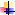 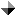 Sr. No.SubjectPage No.Agriculture6Arts & Sports – World6Banking, Finance and Stock Exchange6Biographies6Business, Economics & Industry6Crimes7Current Issues – Pakistan8Current Issues – World8Defense/ Military 9Education  Pakistan9Education World9Geography and Travel 9Governance / Policies – Pakistan10Governance / Policies – World10Health and Environment 11History and Archaeology – Pakistan11History and Archaeology – World11Human Rights–Pakistan11Human Rights – World12India Politics, Policies and Relations12Indo-Pak Relations12Internationl Relations 12Islam 13Kashmir And Kashmir Issues13Language and Literature 13Law and Legislation 14Media – Pakistan14Media – World14Miscellaneous15Organizations15Other Religion15Pakistan Foreign Relations15Peace and war / After effects15Politics – Pakistan16Politics – World17Power Resources ( Gas, Oil, Dam, etc)18Science and Information Technology18Social Problems 18Society and Culture – Pakistan19Society and Culture – World19Terrorism 19US Politics, Policies and Relations20World Conflicts20AGRICULTURE Najma Sadeque. "The battle for Pakistan's agriculture." The Nation, 28 August, 2013, p.7Nanma Sadeque. "How Monsanto made a monster of benign Bt." The Nation, 15 August, 2013, p.7Waheed Hamid. "Fertilizer the Goldmine." Business Recorder, 8 August, 2013, 20p.ARTS & SPORTS – WORLDClover, Charles. "Before the gold rush." Financial Times, 2 August, 2013, 5 P.Stephens, Philip. "Britain is slamming the door against the world." Financial Times, 2 August, 2013, 7 P.BANKING , FINANCE AND  STOCK EXCHANGEAslund, Anders. "Now that the Brics party is ove4r, wind down the role of the state." Financial Times, 23 August, 2013, 7 P.Braithwaite, Tom. "Balance sheet battle." Financial Times, 15 August, 2013, 5 P.Brittan, Samuel. "Why the eurozone will come apart sooner or later." Financial Times, 9 August, 2013, 9 P.Harding, Robin. "Central banks have given up on fixing global finance." Financial Times, 28 August, 2013, 9 P.Harford, Tim. "How the rich are making sure they stay on top." Financial Times, 16 August, 2013, 7 P.Harford, Tim. "Markets must force banks, like petulant toddlers, to grow up." Financial Times, 29 August, 2013, 7 P.Hoenig, Thomas . "Safe banks do not mean slow economic growth." Financial Times, 20 August, 2013, 7 P.Kay, John. "A currency is anything that two people agree is a currency." Financial Times, 7 August, 2013, 7 P.Kay, John. "Spotting a banking crisis is not like predicting the weather." Financial Times, 14 August, 2013, 7 P.Pilling, David . "The dithering state is at the heart of India,s problems." Financial Times, 22 August, 2013, 9 P.Roe, Mark. "Will banks be safer if the London whale gets harpooned?." Financial Times, 16 August, 2013, 7 P.Sandbu, Martin. "Carney has not yet bent the markets to his will." Financial Times, 14 August, 2013, 7 P.Sands, Peter. "When it comes to banks, simplest is not always best." Financial Times, 27 August, 2013, 9 P.Tett, Gillian. "Central bank chiefs need to master the art of storytelling." Financial Times, 23 August, 2013, 7 P.Humayon Dar. "Attracting Investments from overseas Pakistanis." Business Recorder, 2 August, 2013, 20p.Huzaima Bukhari and Dr. Ikramul Haq. "FBR: New chairman, old challenges." Business Recorder, 2 August, 2013, 20p.Khalil Ahmed. "Income Support Levy 2013  --  A Perspective." Business Recorder, 21 August, 2013, 20p.Maryam Baqir. "A cae for building the IPO pipeline." Business Recorder, 2 August, 2013, 20p.Muhammad Ali. "Accountholders' monitoring - Banks adopt resolution against govt move." Business Recorder, 17 August, 2013, 22p.Muhammad Yaqub. "Failings of the State Bank." The News, 17 August, 2013, p.6Sanaullah Baloch. "Balochistan's missing money." The News, 28 August, 2013, p.6Singh Rahul. "Downfall of the Indian rupee." Khaleej Times, 29 Aug, 2013, P.13Sohaib Jamali. "Two ideas for capital market." Business Recorder, 26 August, 2013, 16p.Cohen, Roger. "Euro's morality lesson." Khaleej Times, 9 Aug, 2013, P.7Professor Humayon Dar. "'I-5 Group'." Business Recorder, 25 August, 2013, 16p.Zadek, Simon. "Greening financial reform." Khaleej Times, 1 Aug, 2013, P.15BIOGRAPHIES Saleh, Heba. "The pious general out to rout the Muslim Brotherhood." Financial Times, 24/25 August, 2013, 7 P.Thomson, Adam. "A suave and man who is not ready to face his swansong." Financial Times, 3/4 August, 2013, 7 P.Zarminae Ansari. "The world of Ibn-e-Safi." The News, 16 August, 2013, p.6BUSINESS, ECONOMICS & INDUSTRYDavies, Howard. "A spot of growth will not take the heat off Hollande." Financial Times, 15 August, 2013, 7 P.Dembosky, April. "Shareholder societies." Financial Times, 8 August, 2013, 7 P.England, Andrew. "Mugabe undaunted." Financial Times, 16 August, 2013, 5 P.Gapper, John. "The strategy consultants in search of a strategy." Financial Times, 29 August, 2013, 7 P.Giles , Chris. "Carney has a chance to kick - Start the weak British economy." Financial Times, 1 August, 2013, 9P.Johnson, Andrew Edgecliffe. "Success for Bezos will be measured by the scoop." Financial Times, 8 August, 2013, 9 P.Kay, John. "Sometimes the best that a company can hope for is death." Financial Times, 21 August, 2013, 7 P.Mander, Benedict. "His legacy at stake." Financial Times, 20 August, 2013, 5 P.O,Connor, Sarah. "One - Way traffic." Financial Times, 22 August, 2013, 7 P.Pilling, David. "Luck is running out for Australia's next leader." Financial Times, 8 August, 2013, 9 P.Pilling, David. "Storm defences tested." Financial Times, 29 August, 2013, 5 P.Pilling, David. "The benefits and perils of riding China's coat - tails." Financial Times, 1 August, 2013, 9 P.Posen, Adam. "The global economy is now distinctly Victorian." Financial Times, 7 August, 2013, 7 P.Sakoui, Anousha. "A new bottleneck." Financial Times, 28 August, 2013, 5 P.Sandbu, Martin. "Europe needs new fables as Dutch and Portuguese go off - script." Financial Times, 19 August, 2013, 7 P.Semder, Henny. "Last of the risk - takers?." Financial Times, 19 August, 2013, 5 P.Stephens, Philip. "Summers or Yellen? The best Obama can do is toss a coin." Financial Times, 12 August, 2013, 7 P.Tett, Gillian. "Privacy fears are holding back a healthcare revolution." Financial Times, 1 August, 2013, 9 P.Ashfaque H Khan. "Reflections on prior actions." The News, 20 August, 2013, p.6Castillo, Graclana. "Levelling the Afghan field." Khaleej Times, 12 Aug, 2013, P.10Clarke, Richard. "The deflated Helium industry." Khaleej Times, 26 Aug, 2013, P.11Dr Haider Mehdi. "Teh serpent that devours itself!." The Nation, 22 August, 2013, p.7Dr Kamal Mannnoo. "DB: textile, social accountablility." The Nation, 21 August, 2013, p6.Dr Kamal Monnoo. "Obsession with tax collection." The Nation, 28 August, 2013, p.6Henryyi.Miller. "Ignorance: a serious threat?." The Nation, 17 August, 2013, p.7Jamil Nasir. "The path is through the village." The News, 26 August, 2013, p.6Muhammad Ashraf Tiwana. "The Battle for SECP." Business Recorder, 29 August, 2013, 34p.Muhammad Omar Iftikhar. "Will Jaff Bezos reshape the world of print." Daily Times, 22 Aug, 2013, P. A7Muhammad Umar Iftikhar. "Strengthening Bangladesh India bilateral trade ." Daily Times, 13 Aug, 2013, P. A7Mushtaq Ghumman. "Motorcycle maker's $150 million planned investment in doldrums." Business Recorder, 28 August, 2013, 4p.Op Rana. "Is it the age of wisdom or foolishness?." The Nation, 6 August, 2013, p.7Plate, Tom. "China's little-known pragmatist." Khaleej Times, 6 Aug, 2013, P.15Qureshi, Nadeem. "Tariffs and trade barriers." Khaleej Times, 24 Aug, 2013, P.7Sajjeed Aslam . "Stunning turnarounds: capacity or character?." The Nation, 1 August, 2013, p.7Shaukat Hameed Khan. "Economics and politics of energy imports." The News, 21 August, 2013, p.6Singh, Rahul. "India's intellectual battle." Khaleej Times, 2 Aug, 2013, P.7Tajmmal Hussain . "How to meet resource gap ." The Nation, 18 August, 2013, p.7Zafar Altaf. "Manipulative Economics." Business Recorder, 14 August, 2013, 20p.Leahy, Joe. "Reversal of fortune." Financial Times, 7 August, 2013, 5 P.Mallet, Victor. "Tragedy in three acts." Financial Times, 24/25 August, 2013, 5 P.Sanderson, Rachel. "No way back." Financial Times, 21 August, 2013, 5 P.Adnan Ali. "Surviving on rain." The News, 27 August, 2013, p.6Aijazuddin, F.S.. "The pagodas of commerce." Dawn, 15 August, 2013, p.6Ashfaque H Khan. "A nation's debt." The News, 27 August, 2013, p.6Ashfaque H Khan. "Emphasising development." The News, 13 August, 2013, p.6Ashfaque H. Khan. "Developing." The News, 6 August, 2013, p.6Bidwai, Praful. "Growth vs development." The News, 4 August, 2013, p.7Dr Kamal Monnoo. "first Simty days." The Nation, 14 August, 2013, p.6Faisal Bari. "The path to growth." Dawn, 16 August, 2013, p.7Farruh Saleem. "LNG." The News, 4 August, 2013, p.6Hebbar, M. "Berlin shows the way." Khaleej Times, 21 Aug, 2013, P.11Jamil Nasir. "Merit vs quotas." The News, 7 August, 2013, p.6Khurram Husain. "Between hype and hope." Dawn, 22 August, 2013, p.7Khurram Husain. "Criminal economics." Dawn, 29 August, 2013, p.7Letta, Enrico. "Europe's new model." Khaleej Times, 4 Aug, 2013, P.11M.J.Akbar . "The devidence of humour." Khaleej Times, 12 Aug, 2013, P.11Qaisar Mufti. "The 'New Tax'." Business Recorder, 14 August, 2013, 20p.Sakib Sherani. "Economies of the ummah." Dawn, 9 August, 2013, p.7Syed Bakhtiyar Kazmi. "Water shedding?." Daily Times, 5 Aug, 2013, P. A6Zafar Hilaly. "Pity the Subcontinent." The News, 16 August, 2013, p.7CRIMESM Nadeem Anwar. "How the NSC should operate." The News, 24 August, 2013, p.6Margolis, Eric. "Benazir named her killers ." Khaleej Times, 24 Aug, 2013, P.7Naeem Tahir. "They could not reach home for Eid." Daily Times, 9 Aug, 2013, P. A6Naveed Butt. "CAA accused of making unauthorised payment of Rs20.18bn." Business Recorder, 27 August, 2013, 4p.Wajahat S. Khan. "The chief's matrix (pt-II)." The News, 2 August, 2013, p.67Ayaz  Amir. "The passivity of age." The News, 27 August, 2013, p.6Bakhtiyar Kazmi. "The Lowest Bid." Business Recorder, 23 August, 2013, 24p.Berry, Nell. "British xenophobia ." Khaleej Times, 14 Aug, 2013, P.11Catherine, Higham. "Juveniles on death row." Dawn, 22 August, 2013, p.6D Asghar. "The Capital's Punishment." Daily Times, 22 Aug, 2013, P. A7Haider Shah. "They came, they conquered ." Daily Times, 3 Aug, 2013, P. A6Khadim Hussain. "Brazen jailbreak." Dawn, 3 August, 2013, p.6Maleeha Lodhi. "Can the PPP rebound." Khaleej Times, 19 Aug, 2013, P.11Rafia Zakaria. "Men Women and the city." Dawn, 28 August, 2013, p.7Syed, Irfan Ashraf. "Anatomy of a jailbreak." Dawn, 17 August, 2013, p.6Tasneem Noorani. "Guarding Islamabad." The News, 24 August, 2013, p.6Tasneem Noorani. "Guarding Islamabad." The News, 24 August, 2013, p.6CURRENT ISSUES – Farrukh Saleem. "Capital suggestion...Post-2014." The News, 18 August, 2013, p.6Adil Najam. "Five things going right in Pakistan." The News, 17 August, 2013, p.7Anjum Niaz. "Memo from the US...Wasting a crisis." The News, 22 August, 2013, p.6Asha;ar Rehman. "Sikandar and other non greats." Dawn, 23 August, 2013, p.7Ayaz Amir. "Mullah Omar's Eid message.scary." The News, 9 August, 2013, p.6Ayaz Amir. "Wanted: changes in the jail manual." The News, 6 August, 2013, p.6Ayaz Amir. "Zamurrad's sin: adding insult to injury...Islamabad diary." The News, 20 August, 2013, p.6Dr Zafar Altaf. "Deep into unconscious." Business Recorder, 31 August, 2013, 30p.Ghazi Salahuddin. "Sikandar's allegorical adventure." The News, 18 August, 2013, p.7Ghazi Salahudin. "Great escape from reality." The News, 4 August, 2013, p.7Hussain H. Zaidi. "We can't strike a middle course." The News, 26 August, 2013, p.6Ilangamuwa, Nilantha. "Why Adil should be free." The News, 20 August, 2013, p.7Masood Hasan. "Among the bananas...Over the top." The News, 18 August, 2013, p.6Zaair Hussain. "From conspiration with love." The News, 4 August, 2013, p.6Aasim Zafar Khan. "Taking out Sikandar." The News, 17 August, 2013, p.6Adiah Afraz. "The mad in the mad house." The News, 21 August, 2013, p.6Amir Zia. "The imploding state." The News, 5 August, 2013, p.7Asha'ar Rehman. "Challenge for new president." Dawn, 9 August, 2013, p.7Cork, Chris. "The lone flag." The News, 19 August, 2013, p.7Iftikhar Ahmed. "Madness as heroism." The News, 20 August, 2013, p.6K.Iqbal. "The UN and Pakistan." The Nation, 19 August, 2013, p.7Kamila Hyat. "Coffins and quls." The News, 15 August, 2013, p.6Kamila Hyat. "Messeges from militants." The News, 1 August, 2013, p.6Khadim Hussain. "Post 2014 AfPak." Dawn, 12 August, 2013, p.6Muhammad Amir Rana. "Intellectual deficit." Dawn, 25 August, 2013, p.7Muhammad Hussain Khan. "Dangerous waters." Dawn, 27 August, 2013, p.7Rehman, I.A.. "The major fault lines." Dawn, 22 August, 2013, p.7Talat Farooq. "Trusting the enemy." The News, 28 August, 2013, p.6Tallat Azim. "Can sharamnaak be khatarnaak?." The Nation, 4 August, 2013, p.6Tariq Hussain Murredi. "Erra's future." The News, 28 August, 2013, p.6Zafar Hilaly. "Points of undistinction." The News, 3 August, 2013, p.7Zahra Sabri. "Enthusiasm for Malala." The News, 1 August, 2013, p.6CURRENT ISSUES – WORLDAbid Mustafa. "Is West runnign out of time in Syria?." The Nation, 6 August, 2013, p.6K.Iqbal . "Afghanistan: time ot seize the moment." The Nation, 12 August, 2013, p.7Syed Javed Hussain . "The massacre in Egypt." The Nation, 21 August, 2013, p.7Abid Mustafa . "US decline seen in Egypt." The Nation, 20 August, 2013, p.6Wang Hui. "From bad to worse." The Nation, 24 August, 2013, p.7Aasim Zafar Khan. "Militant greetings." The News, 9 August, 2013, p.6Ayaz Amir. "Muslims: puppets and idists on the world stage." The News, 30 August, 2013, p.6Cole, Juan. "Why Manning is important." The News, 2 August, 2013, p.7Cork, Chris. "Eid in Iraq." The News, 14 August, 2013, p.7Ilangamuwa, Nilantha. "Nilantha Ilangamuwa." The News, 8 August, 2013, p.7Nehal El-Sherif. "Turmoil raises fresh fears for Egypt's Copts." Business Recorder, 21 August, 2013, 20p.Tom Perry and Lin Noueihed. "White Brotherhood out, old order shapes Egypt's future." Business Recorder, 30 August, 2013, 62p.DEFENSE/ MILITARYM Saeed Khalid. "When armies lose their way." The News, 14 August, 2013, p.6Naeem Sadiq and Nazim F Haji. "Deweaponise parliament." The News, 17 August, 2013, p.6Samson Simon Sharaf. "Indecision in conflict." The Nation, 17 August, 2013, p.6Samson simon sharaf. "The Political-military context." The Nation, 24 August, 2013, p.6Sinclair, Emma. "The trial that fell far short ." Khaleej Times, 8 Aug, 2013, P.11Syed Mansoor Hussain. "Let us foolproof Pakistan against fools." Daily Times, 25 Aug, 2013, P. A7Cohen, Roger. "The Egyptian debacle." Khaleej Times, 22 Aug, 2013, P.12D.Asghar. "The internal armageddon." Daily Times, 29 Aug, 2013, P. A7Imran Khan. "Police: how many should die?." The News, 15 August, 2013, p.6M. Nadeem Anwar. "How the NSC should operate." The News, 24 August, 2013, p.6M.A.Niazi. "A tale of two militaries ." The Nation, 23 August, 2013, p.6Mehboob Qadir. "Khushia_ll." Daily Times, 28 Aug, 2013, P. A7N.Nelahi. "The lone wolf snarls." The Nation, 23 August, 2013, p.7S.Tariq. "The will of the people." The Nation, 19 August, 2013, p.6EDUCATION – Adil Nadeem. "A reading list for the prime ministerAdil Najam. "A reading list for the prime minister." The News, 24 August, 2013, p.7Ayaz Amir. "Which planet does Pakistan inhabit?." The News, 16 August, 2013, p.6Fakiha Hassan Rizvi. "Academic exchanges and cultural perceptions ." Daily Times, 25 Aug, 2013, P. A7Fareeha Zafar . "Staying in school : Overage and underage children." Daily Times, 6 Aug, 2013, P. A6Fareeha Zafar. "Are children learning in school?." Daily Times, 20 Aug, 2013, P. A6Greening, Justine. "Gender equality and prosperity." The News, 8 August, 2013, p.6Hina Hafeezullah Ishaq. "Burqavaganza, brigades and avengers." Daily Times, 2 Aug, 2013, P. A6Murtaza Talpur. "Alarming state of education in Pakistan." Daily Times, 26 Aug, 2013, P. A7Nayyar, A.H.. "In violation of the Constitution." Dawn, 13 August, 2013, p.7Sajjad Malik. "A pipe dream for Pakistani children." The Nation, 30 August, 2013, p.7A Q Khan. "A way for the motorway." The News, 12 August, 2013, p.6Atta ur Rahman. "For an educated democracy." The News, 3 August, 2013, p.6Faisal  Bari. "Education: no vision." Dawn, 2 August, 2013, p.7Fareeha Zafar. "Education in Pakistan." Daily Times, 13 Aug, 2013, P. A7Javaid Laghari. "Knowledge and the tiger." The News, 31 August, 2013, p.6Muhammad ali Musofer. "Need for reflection." Dawn, 2 August, 2013, p.2Murrow, Sonia. "Who's afraid of Zinn?." The News, 12 August, 2013, p.6Shahid Kardar. "Elusive quality schooling." Dawn, 20 August, 2013, p.7Zubeida Mustafa. "Looking for careers." Dawn, 7 August, 2013, p.6EDUCATION – WORLDDominik Wurnig. "US Students are drowing in debt: 1.2 trillion dollars." Business Recorder, 18 August, 2013, 16p.Harris Khalique. "Learning from the Turks." The News, 28 August, 2013, p.7Marianne Brown. "New internet decree could stifle growth in Vientnam." Business Recorder, 31 August, 2013, 30p.Solomon, Norman. "A Nobel for Manning." The News, 15 August, 2013, p.7GEOGRAPHY AND TRAVEL Dr Wahim Kausar. "A success story of cultural transformation in policing." The Nation, 3 August, 2013, p.7Dr Wasim Kausar. "A Success story of cultural transformation in policing." The Nation, 2 August, 2013, p.7A Q Khan. "A way for the motorway." The News, 12 August, 2013, p.6Chauburji. "Mushrooms and toadstools." The Nation, 1 August, 2013, p.6Chauburji. "Time to care." The Nation, 8 August, 2013, p.6Chauburji. "Wanted hill stations." The Nation, 29 August, 2013, p.6Farooq Sulehria. "The real Kabul." The News, 7 August, 2013, p.6Mahir Ali. "Pakistan 's travails." Khaleej Times, 14 Aug, 2013, P.10Masood Hasan. "The illusion of a `reset'." The News, 14 August, 2013, p.6Zahrah Nasir. "Life in 'today' land ." The Nation, 18 August, 2013, p.6GOVERNANCE / POLICIES – Atle Hetland. "Nation-bulding and identity." The Nation, 15 August, 2013, p.6Atle Hetland. "Tax payment: a moral issue." The Nation, 1 August, 2013, p.6Capt Anwar Shah. "MLC-2006 Recruitment and placement services." Business Recorder, 4 August, 2013, 16p.Chaudhry, Faisal Hussasin. "How to handle a crisis." Dawn, 20 August, 2013, p.7Dr Haider Mehdi. "But where is the Beef?." The Nation, 29 August, 2013, p.7Dr mohammad Taqi. "Preparedness of the state." Daily Times, 22 Aug, 2013, P. A6Farhan Bokhari. "The disturbing reality ." The Nation, 27 August, 2013, p.7Faroq Sumar . "How to reform a non _ system." Daily Times, 18 Aug, 2013, P. A7Ghanwa Mirza. "The democracy that is accountable is the democracy that delivers." Daily Times, 16 Aug, 2013, P. A6Haider Shah. "Will Nawaz Sharif be checkmated again?." Daily Times, 17 Aug, 2013, P. A6Hina Hafeezullah Ishaq. "Hangover IV: monkeys and millet." Daily Times, 23 Aug, 2013, P. A6Huzaima Bukhari and  Dr Ikramul Haq. "Fiscal Decentralisation." Business Recorder, 9 August, 2013, 16p.Huzaima Bukhari and Dr Ikram ul Haq. "Hoodwinking Dar - II." Business Recorder, 24 August, 2013, 20p.Huzaima Bukhari and Dr Ikram ul Haq. "'Qarz burhao' mulk bigarho'." Business Recorder, 30 August, 2013, 62p.Ijaz Khan. "Need for re visting Pakistan's Afghan policy - II." Daily Times, 20 Aug, 2013, P. A7Inam Khawaja. "Sovereignty - The Task ahead." Business Recorder, 14 August, 2013, 20p.Inayatullah. "Nawaz Sharif's visions and challenges." The Nation, 24 August, 2013, p.7Mohammad Ali Talpur . "Rationalising exploitation and atrocities." Daily Times, 18 Aug, 2013, P. A6Muhammad Ali Talpur. "Paying back in their own coin. Really?." Daily Times, 25 Aug, 2013, P. A6Muhammad Ali Talpur. "Subtle lies and strident truths." Daily Times, 6 Aug, 2013, P. A6Muhammad Taqi. "Nawaz Sharif : a sloppy start to national security." Daily Times, 15 Aug, 2013, P. A6Muhammad Taqi. "Pakistan : prisoner of a flawed narrative." Daily Times, 8 Aug, 2013, P. A6Qaisar Rasheed. "Gwadar as Pakistan 's Hong Kong." Daily Times, 28 Aug, 2013, P. A6Shahryar Khan. "Doctrinal mythology or reality?." Daily Times, 29 Aug, 2013, P. A7Sulat Nagi. "Democracy: freedon to choose?." Daily Times, 17 Aug, 2013, P. A7Syed Kamar Hashmi. "The price of our soul?." Daily Times, 16 Aug, 2013, P. A7Syed Mansoor Hussain. "Load shedding after mandate." Daily Times, 3 Aug, 2013, P. A6Tariq Osman Hyder. "Tiem for introspection." The Nation, 14 August, 2013, p.6Waheed Hussain. "What was John Kerry carrying for Pakistan." Daily Times, 5 Aug, 2013, P. A7Wajid Naeemuddin. "Playing games with crucial NAB appointment!." Business Recorder, 27 August, 2013, 20p.Yousaf Ajab Baloch. "Task force and the fate of Baloch missing persons." Daily Times, 8 Aug, 2013, P. A7A B Shahid. "A Flawed Strategy." Business Recorder, 13 August, 2013, 20p.A Q Khan. "Exemplary governance." The News, 19 August, 2013, p.6Aijazuddin, F.S.. "The tip of the  noodle." Dawn, 29 August, 2013, p.6Elf Habib. "Imran, elephants and humans." Daily Times, 3 Aug, 2013, P. A7Faisal Bari. "Loath to let go." Dawn, 30 August, 2013, p.7Hina Hafeezullah Ishaq. "The black flag." Daily Times, 9 Aug, 2013, P. A6Ikram Sehgal. "Local self-government." The News, 22 August, 2013, p.6Inayatullah. "Nawaz Sharif's Slip-ups." The Nation, 3 August, 2013, p.7Jalees Hazir. "Let the Journey begin." The Nation, 19 August, 2013, p.6Naeem Tahir. "The PM Speaks." Daily Times, 24 Aug, 2013, P. A7Rehman, I.A.. "Resistance to devolution." Dawn, 8 August, 2013, p.7Riaz Khan. "Rethinking local government." The News, 7 August, 2013, p.6S.Rahman . "PM calls a spade a spade ." The Nation, 22 August, 2013, p.7Sehyr Gharoub. "The time has come." The Nation, 16 August, 2013, p.7Shamshad Ahmad. "Whiter Quaid's Pakistan?." The Nation, 13 August, 2013, p.6Syed Bakhtiyar Kazmi. "All that is good." Daily Times, 12 Aug, 2013, P. A6Tallat Azim . "The good, bad and ugly ." The Nation, 18 August, 2013, p.6Yasmeen Aftan Ali. "A muddy palette." The Nation, 13 August, 2013, p.7GOVERNANCE / POLICIES – WORLDKay, John. "High time to abandon the spurious case for a high speed railway." Financial Times, 28 August, 2013, 7 P.Andrew McCathie. "German Economic Rebound gives Merkel Election Boost." Business Recorder, 9 August, 2013, 16p.Caldwell, Christopher. "A food ban can save a politician in a spiritual vacuum." Financial Times, 11 August, 2013, 7 P.Can Merey. "Doubts about Turkish justice persist as coup trial ends." Business Recorder, 6 August, 2013, 20p.Christine Pirovolakis. "Foreigners flocking to Greek islands help boost economy ." Business Recorder, 19 August, 2013, 16p.Denis Duettmann. "Energy reform  --  Mexico slaughters its sacred cow." Business Recorder, 15 August, 2013, 16p.Gardner, David. "Erdogan is eroding the freedom of the media." Financial Times, 6 August, 2013, 7 P.Huzaima Bukhari and Dr. Ikramul Haq. "Learn from the Hungarians." Business Recorder, 16 August, 2013, 20p.Jason Patinkin. "Kenyan khat growers worried as Europe tightens laws." Business Recorder, 16 August, 2013, 20p.Maher Abukhater and Sara Lemel. "Prisoner deal causes joy among Palestinians, anger in Israel." Business Recorder, 13 August, 2013, 20p.Nick Carey. "Small Manufacturers bet on Detroit brand despite bankruptcy." Business Recorder, 4 August, 2013, 16p.Pol O Gradiagh. "Agony, anger fill Cairo Mosque after deadly crackdown." Business Recorder, 17 August, 2013, 20p.Razi Azmi. "From Lake titicaca to La Paz II." Daily Times, 7 Aug, 2013, P. A7Sameera Rasheed . "Souring of the revolution." Daily Times, 6 Aug, 2013, P. A6Schipani, Andres. "Out of the narrows." Financial Times, 26 August, 2013, 5 P.Schipani, Andres. "Out of the narrows." Financial Times, 26 August, 2013, 5 P.Schwarzenegger, Arnold. "America is being left behind by energy innovators." Financial Times, 7 August, 2013, 7 P.Sinikka Tarvainen. "Unfinished Spanish Town fights to recover from property bust." Business Recorder, 25 August, 2013, 16p.Sudhir, Venkatesh. "Scaring the living daylights out drug offenders works ." Financial Times, 21 August, 2013, 7 P.Zafar Azeem. "Changing concept of security: a design perspective." Business Recorder, 15 August, 2013, 16p.Zafar Azeem. "On diversity jurisdiction under US civil Procedure's law." Business Recorder, 22 August, 2013, 26p.HEALTH AND ENVIRONMENT Bhaskar, P.G. "Where germs fear to tread." Khaleej Times, 17 Aug, 2013, P.9Farrar, Jeremy. "The world needs a plan to deal with a killer flu." Financial Times, 12 August, 2013, 7 P.king , David . "We need a new Apollo mission to harness the sun's power." Financial Times, 2 August, 2013, 7 P.Amir Zia. "August joys." The News, 12 August, 2013, p.7Chauburji. "Snakes and ladders." The Nation, 22 August, 2013, p.6Dr Cesar Chelala. "Not the only way." The Nation, 14 August, 2013, p.7Jack, Andrew. "Back to the lab." Financial Times, 13 August, 2013, 5 P.Lal, Neeta . "Of food insecurity." Khaleej Times, 6 Aug, 2013, P.15Qureshi, Nadeem.M. "A thorny concoction." Khaleej Times, 9 Aug, 2013, P.7Sania Nishtar. "Butchers galore." The News, 23 August, 2013, p.6Zubeida Mustafa. "Forced to kill." Dawn, 28 August, 2013, p.6HISTORY AND ARCHAEOLOGY – D.Asghar . "Blazing guns and independence day." Daily Times, 15 Aug, 2013, P. A7Ishiaq Ahmad. "Bangalore : the IT capital of India." Daily Times, 13 Aug, 2013, P. A6Ishtiaq Ahmed . "Tipu Sultan , Mysore and seringapatam." Daily Times, 4 Aug, 2013, P. A6Mansoor Hussain . "Pakistan is here to say." Daily Times, 17 Aug, 2013, P. A6Ray, Sankar. "Jyoti Basu, the libertarian communist-1." Daily Times, 26 Aug, 2013, P. A7 Maleeha Lodhi. "Shadow of the past." The News, 20 August, 2013, p.7Asha'ar Rehman. "Gen Zia all by himself." Dawn, 16 August, 2013, p.7Cyril, Almeida. "Being Pakistan." Dawn, 18 August, 2013, p.7Ghazi Salahuddin. "In search of a dream." The News, 25 August, 2013, p.7Ishtiaq Ahmed. "Next stop Delhi." Daily Times, 25 Aug, 2013, P. A6Kamila Hyat. "Darkness in the distance." The News, 29 August, 2013, p.6Khawaja Ali Zubair. "Blowing up the wine ." Daily Times, 9 Aug, 2013, P. A7Mehboobj Qadir. "Khushia - I." Daily Times, 21 Aug, 2013, P. A7Rafia Zakaria. "A country redefined." Dawn, 14 August, 2013, p.7Saad Hafiz. "Independence day." Daily Times, 13 Aug, 2013, P. A7Sakib Sherani. "From history, with hope." Dawn, 23 August, 2013, p.7Sultan Nagi. "Freedom to choose ...I." Daily Times, 16 Aug, 2013, P. A7Yousaf Ajab Baloch. "Who caused the 9/11 of Balochistan?." Daily Times, 26 Aug, 2013, P. A7HISTORY AND ARCHAEOLOGY – WORLDAijaz Zaka Syed. "A lifelong affair with Arabia." The News, 3 August, 2013, p.6Kurt Jacobsen And Sayeed Hasan Khan. "America's deja vu." Daily Times, 23 Aug, 2013, P. A7Sylvie Groult. "Spanish dig seeks pre-historic ancestors of Europeans." Business Recorder, 7 August, 2013, 20p.HUMAN RIGHTS–PAKISTANRafia Zakaria. "Woman in the middle." Dawn, 21 August, 2013, p.7HUMAN RIGHTS – WORLDManar Al Hinai. "Waht woomen entrepreneurs need to do ." The Nation, 5 August, 2013, p.7Sadhbh Walshe. "Not the right solution." The Nation, 23 August, 2013, p.7INDIA POLITICS, POLICIES AND RELATIONSAijaz Zaka Syed. "Look in the mirror for the ugly India." The News, 30 August, 2013, p.7Aiyar, Swaminathan . "India has big Problems that lie well beyond Rajan's reach." Financial Times, 13 August, 2013, 7 P.Bidwai, Praful. "For an India of many states." The News, 15 August, 2013, p.6Bidwai, Praful. "India's U-2 scandal and more." The News, 23 August, 2013, p.7Jamil Nasir. "India's shining contradiction." The News, 2 August, 2013, p.6P.G.Bhaskar. "I know i m in Madras when." Khaleej Times, 30 Aug, 2013, P.7Siddhartha Kumar Sunrita Sen. "After telangana, a clamour for separate indian states." Business Recorder, 1 August, 2013, 20p.Subramanian, Arvind. "India's new central bank governor will need serious political skill." Financial Times, 8 August, 2013, 9 P.Vadukut, Sindin. "Running away from paliament." Khaleej Times, 16 Aug, 2013, P.7Akbar, M.J.. "The Indian animal farm." Dawn, 25 August, 2013, p.6Azam Khalil. "Early elections in India?." The Nation, 2 August, 2013, p.6Lal Khan . "India: the gathering storm." Daily Times, 4 Aug, 2013, P. A7M.J.Akbar. "Welcome to the Indian farm." Khaleej Times, 25 Aug, 2013, P.11Munir Akram. "Same old merry go round." Dawn, 4 August, 2013, p.7Singh, Rahul. "The nuisance of power." Khaleej Times, 20 Aug, 2013, P.11INDO-PAK RELATIONSA B Shahid. "LoC under spotlight." Business Recorder, 27 August, 2013, 20p.Ali Ashraf Khan. "Tensions along LoC." Business Recorder, 18 August, 2013, 16p.Amir Zia. "A bad peace will keep the pot boiling." The News, 19 August, 2013, p.7Amit Ranjan. "India _ Pakistan : the same old story." Daily Times, 19 Aug, 2013, P. A6Azam Khalil. "Peace talks: the only way forward." The Nation, 30 August, 2013, p.7Hasan Naser. "Indo_ Pak relation : emerging opportunity of peace." Daily Times, 3 Aug, 2013, P. A7Imran Malik. "The 'Appease India' syndrome." The Nation, 26 August, 2013, p.7Ishrat Saleem. "The dream of India _ Pakistan peace." Daily Times, 13 Aug, 2013, P. A6Qaisar Rashid. "The cabinet mission plan: Pakistan and India." Daily Times, 14 Aug, 2013, P. A6Sameer Rashid. "Tone down rhetoric on the Line of Control." Daily Times, 19 Aug, 2013, P. A7Syeda Sultana Rizvi. "Pak _ India relation : dealing with game spoilers." Daily Times, 21 Aug, 2013, P. A7Yasmeen Aftab Ali. "Line out of control?." The Nation, 20 August, 2013, p.7HussainH. Zaidi. "High stakes." The News, 31 August, 2013, p.6Jamil Nasir. "The village." The News, 19 August, 2013, p.6M. Saeed Khalid. "Good intentions." The News, 30 August, 2013, p.6Maleeha Lodhi. "Process and outcomes." The News, 6 August, 2013, p.7Maleeha Lodhi. "Shaky fresh start." Khaleej Times, 11 Aug, 2013, P.7Moeed Yusuf. "Political costs are worth it." Dawn, 12 August, 2013, p.7S.M. Hali. "The Sindhurakshak." The Nation, 27 August, 2013, p.6S.M.Hali. "Monsoon madness." The Nation, 13 August, 2013, p.6Shamshad Ahamad. "Aman Ki Nirasha." The Nation, 27 August, 2013, p.6INTERNATIONAL RELATIONS Adil Najam. "Why Pakistan should speak upon Syria." The News, 31 August, 2013, p.7Ayaz Wazir. "Afghanistan: handle with care." The News, 1 August, 2013, p.6Bohien, Celestine. "Russia's rights fight." Khaleej Times, 20 Aug, 2013, P.11Erics. Margolis. "Offending Russaia is risky." The Nation, 12 August, 2013, p.7Fawad Kaiser . "Curating intelligence analysis." Daily Times, 15 Aug, 2013, P. A7Graham, Thomas. "Russia's stakes in Syria." Khaleej Times, 22 Aug, 2013, P.13Hafiz Muhammad Irfan. "Troubled Pak _US ties." Daily Times, 26 Aug, 2013, P. A7Mohammad Taqi. "Pak_Afghan talks: a futile exercise?." Daily Times, 29 Aug, 2013, P. A6Muhammad Omar Iftikhan. "Can sartaj aziz forge Pak _ Afghan ties?." Daily Times, 2 Aug, 2013, P. A7Pettis, Michael. "Slowdown isn't bad news ." Khaleej Times, 28 Aug, 2013, P.11Power, Jonathan. "Egypt's tiananmen square." Khaleej Times, 13 Aug, 2013, P.11Rustam Shah Mohmand. "Karzai and Afghan reality." The News, 29 August, 2013, p.6Setg, S.P. "Afghanistan: the nightmare continues." Daily Times, 7 Aug, 2013, P. A6Blair, Tony. "Action time in Midest." Khaleej Times, 29 Aug, 2013, P.12Blair, Tony. "Amid the turmoil." Khaleej Times, 11 Aug, 2013, P.6Cohen, Roger. "One_State nightmare." Khaleej Times, 15 Aug, 2013, P.12Henning, Job. "Skipping a reboot." Khaleej Times, 1 Aug, 2013, P.15Ikram Sehgal. "Afghan stalemate?." The News, 30 August, 2013, p.6M. Saeed Khalid. "The PM's three wishes." The News, 2 August, 2013, p.6Qaisar Rashid. "About John Kerry's visit." Daily Times, 7 Aug, 2013, P. A6Slater, Alice. "Time for a treaty." The News, 28 August, 2013, p.7Stokes, Bruce. "It's China v/s the US." Khaleej Times, 26 Aug, 2013, P.10ISLAM Aasim Zafar Khan. " Understanding the enemy ." The News, 24 August, 2013, p.6Aasim Zafar Khan. "Understanding the enemy." The News, 24 August, 2013, p.6Atle Hetland. "Ramazan and Eid - the whole year." The Nation, 7 August, 2013, p.6Khurshid Akhtar Khan. "Losing the sprit of Ramazan." The Nation, 9 August, 2013, p.7Razi Azmi. "Muslim, Islam , west and the rest - II." Daily Times, 21 Aug, 2013, P. A7Razi Azmi. "Muslims, Islam , west and the rest -iii." Daily Times, 28 Aug, 2013, P. A7S Iftikhar Murshed. "Thoughts at the end of Ramazan." The News, 12 August, 2013, p.6Shahid Rafi. "...it is just bad religion ." Daily Times, 13 Aug, 2013, P. A6Syeda Sultana Rizvi. "Why hide the tolerant vision of the Prophet (PBUH) and the Quaid." Daily Times, 16 Aug, 2013, P. A6A Q Khan. "Ali (RA) on governance." The News, 26 August, 2013, p.6Akbar, M.J.. "Media menu of a last supper." Dawn, 18 August, 2013, p.6Amin Valliani. "Wonders of the mind." Dawn, 16 August, 2013, p.6Asna Ali. "Reclaim the burka." The News, 17 August, 2013, p.7Jan e Alam Khaki. "Light and enlightenment." Dawn, 30 August, 2013, p.6Jan e Alam Khaki. "The mystery of 73 sects." Dawn, 9 August, 2013, p.6K.M. Zubair. "Respect for parents." Khaleej Times, 2 Aug, 2013, P.2K.M.Zubair. "Code of moral conduct." Khaleej Times, 3 Aug, 2013, P.6K.M.Zubair. "Economic laws of islam." Khaleej Times, 5 Aug, 2013, P.12K.M.Zubair. "Eid_a time to celebrate." Khaleej Times, 8 Aug, 2013, P.10K.M.Zubair. "Farewell to Ramandan." Khaleej Times, 7 Aug, 2013, P.14K.M.Zubair. "Night of power." Khaleej Times, 4 Aug, 2013, P.10K.M.Zubair. "Quranic spirit of inquiry." Khaleej Times, 6 Aug, 2013, P.14K.M.Zubair. "University of islam." Khaleej Times, 1 Aug, 2013, P.14Kamila Hyat. "In the month of mercy." The News, 8 August, 2013, p.6Khurram Husain. "All about Eid." Dawn, 8 August, 2013, p.7Kmazubari. "Eid-a time to celebrate: \." The Nation, 13 August, 2013, p.7M.A.Niazi. "A 'Lesser Eid'." The Nation, 9 August, 2013, p.6Muhammad Ahmad. "Hostages of perceptions ." Daily Times, 8 Aug, 2013, P. A7Sabir Badr Jarrery. "Rejuvenation of fiqh." Dawn, 23 August, 2013, p.6Tammy Swofford . "Zanzi _ barbarism." Daily Times, 17 Aug, 2013, P. A6Zahrah Nasir. "Balancing 'eiducation'." The Nation, 9 August, 2013, p.7KASHMIR AND  ISSUESAsif Ezdi. "A flawed Kashmir policy." The News, 19 August, 2013, p.6Huma Yusuf. "The path to avoid." Dawn, 19 August, 2013, p.6Noorani, A.G.. "Trifurcation of Kashmir." Dawn, 17 August, 2013, p.7LANGUAGE AND LITERATURE Imran Kureshi . "Memories of a past Lahore." Daily Times, 16 Aug, 2013, P. A7Ishtiaq Ahmad. "Pakistan 's economic challeges and solutions." Daily Times, 18 Aug, 2013, P. A7A Q Khan. "Books: humorous and serious." The News, 5 August, 2013, p.6Atle Hetland. "Don't tell anyone." The Nation, 29 August, 2013, p.6LAW AND LEGISLATION Anjum Niaz. "Miles to go before he leaves." The News, 12 August, 2013, p.6Farhatullah Babar. "A parliamentarian's perspective on the court." The Nation, 25 August, 2013, p.7Hafeezullah Ishaq. "Niharis, water - coolers and babies." Daily Times, 17 Aug, 2013, P. A6Lal Khan. "Leon Trotsky: a legacy vindicated." Daily Times, 18 Aug, 2013, P. 6AMalik Muhammad Ashraf. "Resolving the issue anicably." The Nation, 7 August, 2013, p.7Malik Muhammad Ashraf. "The Supreme Court is right." The Nation, 3 August, 2013, p.6Naeem Tahir . "Contempt of court and perceptions ." Daily Times, 17 Aug, 2013, P. A7Shamim Masih. "Constitution avenue will remain quiet until you sleep." Daily Times, 29 Aug, 2013, P. A7Sohail Sarfraz. "Amnesty Case - FBR files appeal in IHC against judgment." Business Recorder, 17 August, 2013, 22p.Syed Sharifuddin Pirzada. "Contempt of court - II." Daily Times, 20 Aug, 2013, P. 7ASyed Sharifuddin Pirzada. "Contempt of court _ I." Daily Times, 19 Aug, 2013, P. A7Waqar Lillah. "Appointments in PQA : SC seeks reply." Business Recorder, 27 August, 2013, 4p.Zafar Azeem. "Civil actions under Code of Civil Procedure 1908." Business Recorder, 29 August, 2013, 34p.Zafar Azeem. "Transaction standards fro joinder of parties, RS under US civil procedures." Business Recorder, 1 August, 2013, 20p.Zafar Aziz Chaudhry. "The Islamabad standoff." Daily Times, 20 Aug, 2013, P. A7Asher A Qazi. "The court as policy-maker." The News, 28 August, 2013, p.6Babar Sattar. "Down to shameful?." Dawn, 5 August, 2013, p.7Babar Sattar. "No clostered virtue." Dawn, 26 August, 2013, p.7Cyril, Almeida. "Tainted love." Dawn, 4 August, 2013, p.7D Ashgar . "The contemptuous captain." Daily Times, 8 Aug, 2013, P. A7Farrukh Saleem. "The backlog." The News, 7 August, 2013, p.6Federico, Mayor. "Death penalty challenge." Dawn, 13 August, 2013, p.6Jalees Hazir. "The War on judiciary." The Nation, 12 August, 2013, p.12M.A.Niazi. "Bringing back local bodies." The Nation, 16 August, 2013, p.6Swofford, Tammy . "Justice walks quietly." Daily Times, 2 Aug, 2013, P. A6Tausif Kamal. "Judicial overreach." Daily Times, 12 Aug, 2013, P. A7Umer Gilani. "Justice or hubris?." The News, 8 August, 2013, p.7Umer Gilani. "Justice or hubris?." The News, 9 August, 2013, p.7Yaseen Latif Hamdani. "Contempt of court." Daily Times, 5 Aug, 2013, P. A6MEDIA – Aisha Fayyazi Sarwar . "The weight of persection." Daily Times, 6 Aug, 2013, P. A7Aziz Ali Dad. "Separating dance from the dancer." The News, 31 August, 2013, p.6Farooq Sumar. "Hypocrisy and mediocrity they name is Pakistan." Daily Times, 6 Aug, 2013, P. A7Sami Ur Rehman. "Internet censorship in Pakistan." The Nation, 4 August, 2013, p.7Syed Kamran Hashmi. "Ramzan: a month of television ratings." Daily Times, 9 Aug, 2013, P. A7Yasmeen Aftab Ali. "Reflections on the 'Idiot Box'." The Nation, 27 August, 2013, p.7Zaair Hussain. "Well, at least we've banned YouTube." The News, 22 August, 2013, p.7Abbas Nasir. "No more room for own goals." Dawn, 24 August, 2013, p.7Akbar, M.J.. "The prize of prizes." Dawn, 4 August, 2013, p.6Cork, Chris. "Meeting Burka-Man." The News, 13 August, 2013, p.6Drumming, Neil . "Graver than fiction." The News, 31 August, 2013, p.7Fereeha Idrees. "The man and the media." The Nation, 31 August, 2013, p.7M Saeed Khalid. "The people want." The News, 23 August, 2013, p.6Mahum Kidwai. "The media Bazaar." Daily Times, 4 Aug, 2013, P. A7Rahma Muhammad Mian. "Simply censorship." The News, 6 August, 2013, p.6S.M.Hali . "Media freedom revisited ." The Nation, 21 August, 2013, p.6MEDIA – WORLDPlate, Tom. "Media's scoop and tragedies." Khaleej Times, 13 Aug, 2013, P.11Steel, Emily. "Return of the press baron." Financial Times, 10/11 August, 2013, 10 P.Abdo, Alexander. "Teh twilight zone." The News, 13 August, 2013, p.7M.J.Akbar. "The media's last supper." Khaleej Times, 19 Aug, 2013, P.11Najma Sadeque. "An unwanted boost." The Nation, 7 August, 2013, p.6MISCELLANEOUS Dubols, Joshua. "Still chasing the dream?." Khaleej Times, 27 Aug, 2013, P.11Hunter Tilney, Ludovic. "The BBC's only intergalactic export starts a new episode." Financial Times, 11 August, 2013, 7 P.Lewis, Helen. "The internet  is often vile, but we can make it civilised." Financial Times, 3/4 August, 2013, 7 P.Najmul Hasan Rizvi. "Turning words into swords." Khaleej Times, 22 Aug, 2013, P.13Petties, Michael . "Words that still matter." Khaleej Times, 29 Aug, 2013, P.13Pilling, David. "China is the key to saving endangered species." Financial Times, 15 August, 2013, 7 P.Pilling, David. "Japan's culture warriors enlist an emblem of the imperial past." Financial Times, 17/18 August, 2013, 7 P.Rhodes, William. "Vacationing as Europe sinks." Khaleej Times, 28 Aug, 2013, P.11Singh, Rahul. "Sixty_six years of freedon." Khaleej Times, 15 Aug, 2013, P.13Akif Abdulamir. "The lost glory." Khaleej Times, 4 Aug, 2013, P.11Cork, Chris. "Pink custard." The News, 5 August, 2013, p.7Joseph, Manu. "At once fact and myth." Khaleej Times, 23 Aug, 2013, P.6Kumar, Asha Lyer. "A matter of opinion." Khaleej Times, 9 Aug, 2013, P.10Kumar, Asha Lyer. "Picture imperfect ." Khaleej Times, 17 Aug, 2013, P.9Kumar, Asha Lyer. "Vacation vignettes." Khaleej Times, 23 Aug, 2013, P.7Lal,Neeta . "Thinking small." Khaleej Times, 6 Aug, 2013, P.24Mahir Ali. "Kerry's unlikely miracle." Khaleej Times, 7 Aug, 2013, P.15Mitter, Rana. "Shadow from Yasukuni." Khaleej Times, 17 Aug, 2013, P.8Najmul Hasan Rizvi. "Court on wheels." Khaleej Times, 12 Aug, 2013, P.11OTHER RELIGIONSNajama Sadeque. "Rimsha, religion and real estate." The Nation, 21 August, 2013, p.7Shahid Rafi Ansari. "Decline of religion in the US." Daily Times, 28 Aug, 2013, P. A7Shahid Rafi. "Mid century christian revival in America." Daily Times, 20 Aug, 2013, P. A6Niaz Murtaza. "Children of lesser gods." Dawn, 8 August, 2013, p.6Segreti, Giulia. "Mass appeal." Financial Times, 3/4 August, 2013, 5 P.ORGANIZATIONSAnjum Niaz. "Corporations are people...Memo from the US." The News, 15 August, 2013, p.7Bakhtiyar Kazmi. "Profit - The Finale." Business Recorder, 5 August, 2013, 16p.Geden, Oliver. "A new climate policy paradigm." Khaleej Times, 14 Aug, 2013, P.11Babar Sattar. "Stockholm syndrome." Dawn, 19 August, 2013, p.7Babar Ssttar. "The Emirate of TTP." Dawn, 12 August, 2013, p.7Tariq Khosa. "A lethal nexus." Dawn, 26 August, 2013, p.7PAKISTAN FOREIGN RELATIONSAsif Ezdi. "The illusion of a `reset'." The News, 14 August, 2013, p.6Inayatullah. "A deadly triangle ." The Nation, 31 August, 2013, p.7Mowahid Hussain Shah. "The deadline ." The Nation, 15 August, 2013, p.7Najmuddin A. Shaikh. "The internal crisis." Dawn, 21 August, 2013, p.7Najmuddin A. Shaikh. "The Karzai visit." Dawn, 28 August, 2013, p.7PEACE AND WAR / AFTER EFFECTSBenstead, Lindsay. "Post- spring Mideast." Khaleej Times, 30 Aug, 2013, P.6Gardner, David. "If there are no limists in Syria, there will be none elsewhere." Financial Times, 26 August, 2013, 7 P.Iftekhar A Khan. "The scars of war...fleeting moments." The News, 20 August, 2013, p.6Jalees Hazir. "War in the name of peace." The Nation, 26 August, 2013, p.6Power, Jonathan. "Leave bad enough alone." Khaleej Times, 10 Aug, 2013, P.8Rachman, Gideon. "Echoes of the Iraq war are eerie but misleading." Financial Times, 29 August, 2013, 7 P.Saida Fazal. "Restoring peace to Karachi." Business Recorder, 29 August, 2013, 34p.Vadukut, Sidin Sunny. "Let's give peace a chance." Khaleej Times, 30 Aug, 2013, P.7Abbas naqvi. "Picking our battles." Dawn, 17 August, 2013, p.7Abbas Nasir. "Drones t6o end nightmare?." Dawn, 3 August, 2013, p.7Chelala, Cesar. "Price of war." The News, 26 August, 2013, p.7Dodge, Robert F.. "Hiroshima's legacy." The News, 5 August, 2013, p.6Goddard, Stacie. "Put peace to vote ." Khaleej Times, 9 Aug, 2013, P.6Goodby, James. "End of a nuclear era." Khaleej Times, 19 Aug, 2013, P.10Huma Yusuf. "A widening divide." Dawn, 5 August, 2013, p.6Javed Hafiz. "Islamabad the Ugly." The Nation, 17 August, 2013, p.6Lal Khan. "Hoax of war and peace ." Daily Times, 12 Aug, 2013, P. A7M.A Niazi. "Gas-clouds over Damascus." The Nation, 30 August, 2013, p.6Munir Akram. "Afghan scenarios." Dawn, 18 August, 2013, p.7Rehman, I.A.. "The basic choice." Dawn, 15 August, 2013, p.7Sanaullah Baloch. "Information black hole." Dawn, 24 August, 2013, p.6Saranjam Bayg. "Policy failure in GB." Dawn, 15 August, 2013, p.7Shahzad Chaudhry. "An Af-Pak work?." The News, 6 August, 2013, p.6Zubeida Mustafa. "Abbottabad revisited." Dawn, 21 August, 2013, p.6POLITICS – A B Shahid. "Three Cheers for democracy!." Business Recorder, 6 August, 2013, 20p.Anjum Ibrahim. "Eidee given by New Govt." Business Recorder, 12 August, 2013, 16p.Anjum Ibrahim. "Politics of last week." Business Recorder, 26 August, 2013, 16p.Anjum Ibrahim. "They all want a Tarar!." Business Recorder, 5 August, 2013, 16p.Anjum Niaz. "Party time again?...Memo from the US." The News, 29 August, 2013, p.7Ayaz Amir. "The PM's eloquence: why this amazement?." The News, 23 August, 2013, p.6Dar Zafar Altaf. "Democratic Dilemma." Business Recorder, 17 August, 2013, 20p.Harris Khalique. "Jinnah founded Pakitsan." The News, 14 August, 2013, p.7Huzaima Bukhari and Dr. Ikramul Haq. "Hoodwinking Dar - I." Business Recorder, 23 August, 2013, 24p.S. Iftikhar Murshed. "The prime minister's speech." The News, 25 August, 2013, p.6Saida Fazal. "Presidential Election  --  Controversy and consensus issues." Business Recorder, 1 August, 2013, 20p.Shamim Masih. "Insensitivity of Pakistani Christian politicians and civil society leaders." Daily Times, 15 Aug, 2013, P. A7Wajid Naeemuddin. "'Object Resolution' followed in defiance only - You cannot get away with reneging on pledge made to Allah!." Business Recorder, 13 August, 2013, 20p.Wajid Naeemuddin. "PPP: party with a following but no leaders! Tattered political parties are a bad omen for democracy!." Business Recorder, 6 August, 2013, 20p.Zafar Altaf. "The Tyranny of Bureaucracy." Business Recorder, 3 August, 2013, 18p.Zulfiqar Ahmad. "Govt breaks it silence on missing persons' issue." Business Recorder, 28 August, 2013, 4pAbbas Nasir. "Consensus alone Won't work." Dawn, 31 August, 2013, p.7Ahmed Qureshi. "Polls and prisons." The News, 1 August, 2013, p.7Aijazuddin, F.S.. "The unwanted Caesar." Dawn, 1 August, 2013, p.6Anjum Niaz. "Sluggish selection." The News, 1 August, 2013, p.7Asha'ar Rehman. "One bypass for everyone." Dawn, 30 August, 2013, p.7Asha'ar Rehman. "Positions in opposition." Dawn, 2 August, 2013, p.7Asif Ezdi. "Not a family business." The News, 5 August, 2013, p.6Asis Ezdi. "Mistake priorities." The News, 26 August, 2013, p.7Chaudhry, Faisal Hussain. "An unequal vote." Dawn, 27 August, 2013, p.7Cyril, Almeida. "A slow surender?." Dawn, 25 August, 2013, p.7Farrukh Saleem. "81 days." The News, 25 August, 2013, p.6Hussain H Zaidi. "Heroes of a mock-epic." The News, 16 August, 2013, p.6ikram Sehgal. "Imperfect democracy." The News, 8 August, 2013, p.6Ikram Sehgal. "The making of a president." The News, 1 August, 2013, p.6Imran Khan. "NA-1: the tsunami breaker." The News, 27 August, 2013, p.6M.A Niazi. "A president in waiting." The Nation, 2 August, 2013, p.6Maleeha Lodhi. "Can the PPP rise again?." The News, 13 August, 2013, p.7Maleeha Lodhi. "Shadow of the past." Khaleej Times, 25 Aug, 2013, P.11Masood Hasan. "Sartorial inelegance." The News, 25 August, 2013, p.6Muhammad Yaqub. "So the PM sang." The News, 21 August, 2013, p.6Naeem Tahir. "Vacuum of leadership." Daily Times, 3 Aug, 2013, P. A7Niaz Murtaza. "People over politicians." Dawn, 26 August, 2013, p.6Noorani, A.G.. "Parties and the people." Dawn, 24 August, 2013, p.7Noorani, A.G.. "Political interference." Dawn, 31 August, 2013, p.7Noorani, A.G.. "Secrecy in democracy." Dawn, 3 August, 2013, p.7Rahimullah Yusufzai. "A remarkable win." The News, 31 August, 2013, p.6Rehman, I.A.. "The Pakistan presidency." Dawn, 1 August, 2013, p.7S. Iftikhar Murshed. "The twelft man." The News, 4 August, 2013, p.6S.Rahman. "A non-issue, indeed." The Nation, 7 August, 2013, p.7S.Tariq. "Popular dhaba sismom." The Nation, 9 August, 2013, p.6S.Tariq. "The frutits of democracy." The Nation, 25 August, 2013, p.6Saida Fazal. "It's a family affair." Business Recorder, 15 August, 2013, 16p.Shamshad Ahmad. "This is a lame tango." The News, 29 August, 2013, p.6Talat Azim . "Pre and post by-polls." The Nation, 25 August, 2013, p.6Zafar Hilaly. "An unpopular man." The News, 24 August, 2013, p.6Zafar Hilaly. "An unpopular man." The News, 24 August, 2013, p.6Zahid Hussain. "Sharif in Wonderland." Dawn, 27 August, 2013, p.7Zahrah Nasir. "Visions of Imranabad." The Nation, 26 August, 2013, p.6Zalan Khan. "After the tsunami." The News, 21 August, 2013, p.6POLITICS – WORLDAlexandra Mayer-Hohdahl and Jean-Baptiste Piggin. "Germany goes to bat for carmakers in EU environmental war." Business Recorder, 4 August, 2013, 16p.Altman, Roger. "Why the Fed needs Summers' firefighting skills." Financial Times, 13 August, 2013, 7 P.Andrew McCathie. "Merkel returns from vacation as election compaign picks up." Business Recorder, 12 August, 2013, 16p.Bidwai, Praful. "The retreat of the Indian Left." The News, 18 August, 2013, p.7Bland, Ben. "A delicate Succession." Financial Times, 12 August, 2013, 5 P.Brown, Mark Malloch. "The dying art of stealing elections, Mugabe - Style." Financial Times, 5 August, 2013, 9 P.Delong, Bradford . "Why Obama should pick summers to lead the fed." Financial Times, 2 August, 2013, 7 P.Fareed Zakaria. "The root of America's ills." Khaleej Times, 5 Aug, 2013, P.13Ganesh, Janan. "Inflation neuroses are returning to British Politics." Financial Times, 11 August, 2013, 7 P.Gardner, David. "Egypt drifts towards a future of bloodshed and tyranny." Financial Times, 15 August, 2013, 7 P.Giugliano, Ferdinando. "The problem with Italian politics is bigger than Berlusconi." Financial Times, 6 August, 2013, 7 P.Guehenno, Jean Marie. "The fragmenting  mideast." Khaleej Times, 13 Aug, 2013, P.10Gul, Abdullah. "Egypt should restore its fledgling democracy and fast." Financial Times, 9 August, 2013, 9 P.Jacobsen, Kurt. "Power as a Dorian Gray portrait." Daily Times, 7 Aug, 2013, P. A7Joffe, Josef. "Merkel will do whatever it takes to stay in power." Financial Times, 6 August, 2013, 7 P.Luce, Edward . "Americans have it wrong Washington ain't that bad." Financial Times, 5 August, 2013, 9P.Mallet, Victor. "Pinned back by politics." Financial Times, 6 August, 2013, 5 P.Margolis, Eric. "Defying the powers -that -be." Khaleej Times, 5 Aug, 2013, P.13Margolis, Eric. "Offending Russia is risky." Khaleej Times, 11 Aug, 2013, P.7Masood Hasan. "Sartorial inelegance...Over the top." The News, 25 August, 2013, p.6Osman, Terek. "The past in Egypt's present." Khaleej Times, 8 Aug, 2013, P.11Pat Reber. "Race remains divisive issue in US decades after King speech." Business Recorder, 25 August, 2013, 16p.Peel, Quentin. "Do not expect a Merkel win to be Europe's game changer." Financial Times, 26 August, 2013, 7 P.Rachman, Gideon. "A gaffe prone Japan is a danger to peace in Asia." Financial Times, 13 August, 2013, 7 P.Rachman, Gideon. "America,s Middle East alliances are cracking." Financial Times, 27 August, 2013, 9 P.Rahman, Gideon. "Stability, not an election, is what Egypt needs now ." Financial Times, 20 August, 2013, 7 P.S Iftikhar Murshed. "The fading hope of peace in Afghanistan." The News, 18 August, 2013, p.6Saida Fazal. "Rollback of Egyptian revolution." Business Recorder, 22 August, 2013, 26p.Salam, Reihan. "The Republicans are reaching a crucial crossroads." Financial Times, 26 August, 2013, 7 P.Shbtai Gold. "Zanu-PF Cheerful, MDC despondent in Zimbabwe." Business Recorder, 3 August, 2013, 18p.Stephens, Philip. "Out of sight, out of mind a rotten way to quit a War ." Financial Times, 9 August, 2013, 9 P.Weisberg, Jacob. "They come for the politics, but stay for the money." Financial Times, 12 August, 2013, 7 P.White, Ben. "India's U-2 scandal and more." The News, 23 August, 2013, p.7Ahmed Quraishi. "India and Afghanistan." The News, 13 August, 2013, p.6Aijaz Zaka Syed. "As Egypt burns." The News, 21 August, 2013, p.7Asna Ali. "The red line." The News, 29 August, 2013, p.7Barfi, Barak. "Egypt's dilemma." Khaleej Times, 16 Aug, 2013, P.6Cork, Chris. "A fatal fracture?." The News, 16 August, 2013, p.7Cork, Chris. "A moment of possibility?." The News, 3 August, 2013, p.7Iftikhar A Khan. "Mayhem in Egypt." The News, 2 August, 2013, p.6Jian, Ma. "Dragon and his wrath." Khaleej Times, 15 Aug, 2013, P.13Kuran, Timur. "Loss of legitimacy." Khaleej Times, 10 Aug, 2013, P.9Larudee, Paul. "Is this racism?." The News, 24 August, 2013, p.7Larudee, Paul. "Is this racism?." The News, 24 August, 2013, p.7Larudee, Paul. "The talks." The News, 7 August, 2013, p.7Li, Cheng. "Bo's poisonous legacy." Khaleej Times, 26 Aug, 2013, P.11Mahir Ali. "Dead man's dream." Khaleej Times, 28 Aug, 2013, P.10Mahir Ali. "Secrets and lies." Khaleej Times, 21 Aug, 2013, P.10Moazzam Husain. "Egypt: risks and blunders." The News, 22 August, 2013, p.6Shada Islam. "All set for another terms." Dawn, 31 August, 2013, p.6Swofford , Tammy . "Rise of the Sphinx." Daily Times, 9 Aug, 2013, P. A6Zafar Hilaly. "Karzai flip-flops." The News, 25 August, 2013, p.7POWER RESOURCES"FBR proposes exemption to CNG stations." Business Recorder, 27 August, 2013, 4p.Akhtar Ali. "Circular Debt, royalty issue  -  Energy Policy - I." Business Recorder, 7 August, 2013, 20p.Akhtar Ali. "Cost of Generation - Energy Policy - II." Business Recorder, 8 August, 2013, 20p.Akhtar Ali. "Development of Indigenous Resources - Energy Policy - IV." Business Recorder, 12 August, 2013, 16p.Akhtar Ali. "Energy supply and tariff _ I Gas imperatives." Business Recorder, 28 August, 2013, 24p.Akhtar Ali. "Enhancing Tariffs  -  New Energy Policy - III." Business Recorder, 9 August, 2013, 16p.Dr Zafar Altaf. "Is KB dam an answer?." Business Recorder, 24 August, 2013, 20p.Gardner , David. "Not all forms of resource nationalism are alike." Financial Times, 19 August, 2013, 7 P.Hafiz A Pasha. "Punjab Power Policy." Business Recorder, 22 August, 2013, 26p.Imran Ahmed. "UFG - digging deeper into lost gas phenomenon." Business Recorder, 21 August, 2013, 20p.Khalid Saeed. "New power policy : old wine in a new bottle?." Business Recorder, 26 August, 2013, 16p.Makan, Ajay. "The danger of distortion." Financial Times, 5 August, 2013, 7 P.Malik Muhammad Ashraf. "Strategy for ending energy crises." The Nation, 23 August, 2013, p.6Mushtaq Ghumman. "Feed gas Fertiliser Cos Claim getting subsidy, govt refutes." Business Recorder, 28 August, 2013, 4p.Zahid Rehman. "Policy promises and energy woes." The Nation, 30 August, 2013, p.6Anjum Ibrahim. "Politics of Energy." Business Recorder, 19 August, 2013, 16p.Clark, Pilita. "Renewables." Financial Times, 9 August, 2013, 7 P.Farrukh Saleem. "Gift of God." The News, 12 August, 2013, p.7Hafiz A Pasha. "The hike in power tariffs." The News, 9 August, 2013, p.6Jeffrey D.sachs. "Defining our goals ." The Nation, 28 August, 2013, p.7Khurram Husain. "Costs of power." Dawn, 1 August, 2013, p.7Khurram Husain. "Costs of power." Dawn, 1 August, 2013, p.7S.Tariq. "Bitter sweet muse." The Nation, 4 August, 2013, p.6Salman Shah. "Sindh and the dam." The News, 29 August, 2013, p.6Shabir Khan. "What crisis?." The News, 29 August, 2013, p.6Zubeida Mustafa. "Licence to kill?." Dawn, 14 August, 2013, p.6SCIENCE AND INFORMATION TECHNOLOGYBehnam Taebi. "Key missing debate over future of nuclear energy." Daily Times, 24 Aug, 2013, P. A7Caldwell, Christopher. "Why Jobs worked as a manager but not in a movie." Financial Times, 24/25 August, 2013, 7 P.Gapper, John. "To Microsoft's new chief executive stop chasing consumers." Financial Times, 27 August, 2013, 9 P.Milne, Richard. "A bet with a safety net." Financial Times, 23 August, 2013, 5 P.Mosharraf Zaidi. "Purging our appetite to purge." The News, 8 August, 2013, p.6Negroponte, John. "Protect the internet." Khaleej Times, 20 Aug, 2013, P.10Taylor, Paul. "BlackBerry crumbles." Financial Times, 17/18 August, 2013, 5 P.Waters, Richard. "Vanity or visionary?." Financial Times, 14 August, 2013, 5 P.westlake, Stian. "The west desperately needs more madcap schemes." Financial Times, 17/18 August, 2013, 18 P.Atta-ur-Rahman. "Intelligent wars." The News, 17 August, 2013, p.6Basil Nabi malik. "Limiting information." Dawn, 19 August, 2013, p.7SOCIAL PROBLEMSRachel O' Brien. "Indian Cancer Patients find uncertain shelter on street." Business Recorder, 19 August, 2013, 16p.Yasmeen Aftab Ali . "Understanding Pashtunwali." The Nation, 6 August, 2013, p.7Dr Irfan Zafar. "Loot, pray and love." The Nation, 24 August, 2013, p.6Kamila Hyat. "A space to dream in." The News, 22 August, 2013, p.6Kumar, Asha Lyer. "Loving sob stories." Khaleej Times, 3 Aug, 2013, P.7Wolf, Naoml. "Through the lookism glass." Khaleej Times, 2 Aug, 2013, P.7Zahrah Nasir. "The 'Others' are hungry." The Nation, 5 August, 2013, p.6SOCIETY AND CULTURE – PAKISTANGulmina Bilal Ahmad. "Free expression today." Daily Times, 23 Aug, 2013, P. A7Lal, Khan. "Pathetic reign of a decaying society ." Daily Times, 25 Aug, 2013, P. A7Syed Kamran Hashmi. "Religious minority: an endangered species in Pakistan." Daily Times, 23 Aug, 2013, P. A7Akbar Zaidi, S.. "Civil society failures." Dawn, 20 August, 2013, p.6Akbar Zaidi, S.. "The urban present." Dawn, 5 August, 2013, p.7Rafia Zakaria. "The adoption taboo." Dawn, 7 August, 2013, p.7SOCIETY AND CULTURE – WORLDAtle Hetland. "We are all ordinary people ." The Nation, 22 August, 2013, p.6Dr Irfan Zafar. "Mourning real independence." The Nation, 31 August, 2013, p.6Chauburji. "'Bhurbanki Rani'." The Nation, 15 August, 2013, p.6Maira Sheikh. "Examining the avenger." The Nation, 2 August, 2013, p.7Anton Lomov. "Isolated Turkmenistan Bows to Internet Age." Business Recorder, 7 August, 2013, 20p.Bhaskar,P.G. "Tiger moms and pussy cat dads." Khaleej Times, 3 Aug, 2013, P.7Maira Sheikh. "Examining the Avenger." Daily Times, 7 Aug, 2013, P. A7Mohamed Odowa Kristin Palitza. "Despair as Somalia eyes future without medical charity." Business Recorder, 18 August, 2013, 16p.Pat Reber. "Congressman keeps dream alive with book, jelly bean reminder." Business Recorder, 27 August, 2013, 20p.Reinnier Kaze. "Counterfeit medicine trade targets Africa's poor." Business Recorder, 28 August, 2013, 24p.Shabtai Gold. "Broken FAmilies Struggle a Year after Marikana Killings." Business Recorder, 17 August, 2013, 20p.Silvia Ayuso. "Launch of running of bulls in Virginia: mad in USA." Business Recorder, 23 August, 2013, 24p.Tammy Swofford. "Tammy's library." Daily Times, 23 Aug, 2013, P. A6Wasim Saifi . "Islamic Banking nears its big breakthrough in Afica." Business Recorder, 8 August, 2013, 20p.TERRORISM Ayaz Amir. "Extremism is what matters all else is secondary." The News, 13 August, 2013, p.6Ayaz Amir. "Jail assault and the republic's dilemma." The News, 2 August, 2013, p.6Babar Ayaz. "Eid celebrations in a rain of blood." Daily Times, 13 Aug, 2013, P. A7Dr Fawad kaiser. "Cohesion in Chaos: hope in the wake of terror." Daily Times, 22 Aug, 2013, P. A7Dr Haider Shah. "Of Sikandar the PM and Hamlet." Daily Times, 24 Aug, 2013, P. A6Fawad Kaisar . "Thou shalt not kill : terrorism analysed _I." Daily Times, 4 Aug, 2013, P. A7Fawad Kaiser . "Thou shalt not kill: terrorism analysed _ II." Daily Times, 5 Aug, 2013, P. A7Guillaume Lavallee. "The busman's court in Taliban-hit Pakistan." Business Recorder, 30 August, 2013, 62p.Hawksiey, Humphrey. "The trade and terror nexus." Khaleej Times, 21 Aug, 2013, P.11Imran Kureshi. "The cat is out of the bag." Daily Times, 24 Aug, 2013, P. A7Inayatullah. "Terrorism Chalenge and response." The Nation, 17 August, 2013, p.7Jalees Hazir. "Undeclared War on Pakistan." The Nation, 5 August, 2013, p.6Javid Husain . "The menace of terrorism." The Nation, 20 August, 2013, p.6Mohammad Ahmad . "Pakistan 's flawed anti terrorism policy." Daily Times, 17 Aug, 2013, P. A7Shapiro, Jacob. "Why assume the Taliban will always be so violent?." Financial Times, 14 August, 2013, 7 P.Tariq Babur. "Determination not weapons." The Nation, 28 August, 2013, p.6thornhill, John. "How can we defeat terrorism if all the trust has gone?." Financial Times, 24/25 August, 2013, 7 P.Aasim Zafar Khan. "Jailbreak." The News, 3 August, 2013, p.6Al-Shamahi. "Yemen beyond Al Qaeda." Khaleej Times, 23 Aug, 2013, P.7Azam Khalil . "Security of Jails?." The Nation, 16 August, 2013, p.7Farooq Hameed Khan. "Whither security." The News, 27 August, 2013, p.7Harris Khalique. "Nasir Khan killed." The News, 7 August, 2013, p.7Ikram Sehgal. "A plan at last." The News, 15 August, 2013, p.6M.K.Sarwar. "A terrorised society." Daily Times, 5 Aug, 2013, P. A7Mazhar Abbas. "Media and massacre." The News, 21 August, 2013, p.7Najmuddin A. Shaikh. "The sectarian war." Dawn, 14 August, 2013, p.7Power, Jonathan. "An existential fight." Khaleej Times, 7 Aug, 2013, P.15Rehman, I.A.. "The survival route." Dawn, 29 August, 2013, p.7Saleem Safi. "Chronology of a disaster." The News, 19 August, 2013, p.6Zahid Hussain. "Time for action." Dawn, 13 August, 2013, p.7US POLITICS, POLICIES AND RELATIONSBremmer, Ian. "Obama declines to correct his Egyptian mistake ." Financial Times, 16 August, 2013, 7 P.Brzezinski, Zbigniew. "The steps that Obama must now take on Syria." Financial Times, 28 August, 2013, 7 P.Caldwell, Christopher. "Holder is right to withdraw from the war on drugs." Financial Times, 17/18 August, 2013, 7 P.Cloughley, Brian. "Traitors and torturers." The News, 16 August, 2013, p.6David Rohde. "Egypt and Pakistan Vastly Different." Business Recorder, 3 August, 2013, 18p.Dickson, Martin . "America's last frontier shows the need for government." Financial Times, 19 August, 2013, 7 P.Dr Haider Mehdi . "'Meal' diplomacy in Islamabad ." The Nation, 8 August, 2013, p.7Gapper, John. "Do not blindly trust official guardians of our security." Financial Times, 22 August, 2013, 9 P.Graham, Thomas. "Drive to blame Russia ." Khaleej Times, 25 Aug, 2013, P.10Haass, Richard. "America must respond to the atrocities in Syria." Financial Times, 23 August, 2013, 7  P.Hamilton, James . "Why Obama should pick yellen to lead the Fed." Financial Times, 5 August, 2013, 9 P.Hammond,Andrew . "US surveillance controversy underlines corporate foreign policy." Daily Times, 25 Aug, 2013, P. A7Harlan Ullman. "Wrong again _ it ain 't the war on terror stupid." Daily Times, 15 Aug, 2013, P. A6Javid Husain . "An indispensable relationship." The Nation, 6 August, 2013, p.6K.Iqbal . "Kerry comes, Kerry ges: issues stay on!." The Nation, 5 August, 2013, p.7Kiaidman, Daniel. "Obama's secret Gitmo." Khaleej Times, 16 Aug, 2013, P.7Mowahid Hussain darkness. "Fighting darkness." The Nation, 29 August, 2013, p.7Mowahid Hussain shah. "Leaders without leadership." The Nation, 1 August, 2013, p.7Pat Reder. "Obama defends US policy on Syria, Egypt." Business Recorder, 24 August, 2013, 20p.Posen, Adam. "Why has the Fed given up on America,s unemployed?." Financial Times, 21 August, 2013, 7 P.Rustam Shah Mohmand. "Symbol over substance." The News, 3 August, 2013, p.6S.M.Zafar . "USA-Pakistan (1947-48) (2013-2023)." The Nation, 14 August, 2013, p.7Samson Simon Sharaf. "Defining frontiers ." The Nation, 3 August, 2013, p.6Truman, Edwin. "The new Fed chair should not be one of the usual suspects." Financial Times, 22 August, 2013, 9 P.Ullman, Harlan. "A finanically realistic national defence." Daily Times, 8 Aug, 2013, P. A6Cowell, Alan. "Mugabe's UK connect." Khaleej Times, 27 Aug, 2013, P.10Daniel Klaidman. "Obama's Secret Gitmo." The Nation, 19 August, 2013, p.7Eldemellawy, Ghada . "Criminology drones." The News, 6 August, 2013, p.7Harlan Ullman. "No easy fixes for NATO." Daily Times, 22 Aug, 2013, P. A6Hedges, Thomas. "Don't say drones." The News, 22 August, 2013, p.7Kampmark, Binoy. "Faux threat." The News, 9 August, 2013, p.7Maleeha Lodhi. "Power and US policy." The News, 27 August, 2013, p.7N.Elahi . "A death by thousand cuts." The Nation, 12 August, 2013, p.6Najmuddin A. Shaikh. "The Kerry visit." Dawn, 7 August, 2013, p.7S.M.Hali. "Kerry's Islamabad visit." The Nation, 7 August, 2013, p.7Shahid Rafi. "US _ Israel partnership _II." Daily Times, 6 Aug, 2013, P. A7Shahzad Chaudhry. "A moment of truth." The News, 26 August, 2013, p.6Wiull Hutton . "The decay of power." The Nation, 26 August, 2013, p.7WORLD CONFLICTSdpa correspondents. "Syrians brace for the consequences of Western strikes." Business Recorder, 31 August, 2013, 30p.Eric S.Margolis. "Egypt under siege - again ." The Nation, 18 August, 2013, p.7Mohammad Ashraf Azim. "Final Status peace talks." The Nation, 20 August, 2013, p.7Ofira Koopmans. "Israel Wary of western optimism over Iran's Rouhani." Business Recorder, 5 August, 2013, 16p.S.P.Seth. "Egypt facing a bloody civil war." Daily Times, 21 Aug, 2013, P. A7Sara leme and Ofira Koopmans. "Israel braced for Western action in Syria." Business Recorder, 28 August, 2013, 24p.Taylor Luck. "Syrian opposition sets sights on Jordan office." Business Recorder, 16 August, 2013, 20p.Eric S.Margolis. "Echoes of the soviet era." The Nation, 4 August, 2013, p.7LaForge, John. "Poison." The News, 30 August, 2013, p.7S.P.Seth. "Iran, Israel and the US." Daily Times, 28 Aug, 2013, P. A6Salman Khawar. "Egypt's impasse." Daily Times, 19 Aug, 2013, P. A6Samson Simon  Sharif. "Syrain blues." The Nation, 31 August, 2013, p.6S No.Name of DatabaseAMERICAN ASSOCIATION OF PHYSICS TEACHERS (AAPT)AMERICAN CHEMICAL SOCIETY (ACS)AMERICAN INSTITUTE OF PHYSICS (AIP)AMERICAN MATHEMATICAL SOCIETY (AMS)AMERICAN PHYSICAL SOCIETY(APS)ASSOCIATION OF COMPUTING MACHINERY (ACM)BEECH TREE PUBLISHINGBRITISH LIBRARY ELECTRONIC DELIVERY SERVICECAMBRIDGE UNIVERSITY PRESS (CUP)EDINBURGH UNIVERSITY PRESSELSEVIER (Science Direct)EMERALDESDU - Engineering Solutions for AcademiaINSTITUTE FOR OPERATIONS RESEARCH AND THE MANAGEMENT SCIENCES (INFORMS) INSTITUTE OF ELECTRICAL AND ELECTRONICS ENGINEERS IEEEINSTITUTE OF PHYSICSISI WEB OF KNOWLEDGEJOURNAL OF THE ACOUSTICAL SOCIETY OF AMERICA (JASA)JSTORNATURE PUBLISHINGNRC RESEARCH PRESS JOURNALS ONLINEPROJECT MUSEROYAL COLLEGE OF PHYSICIANSROYAL SOCIETY - ROYAL SOCIETY JOURNALS ONLINESCIENCE ONLINESPRINGER LINKTAYLOR & FRANCIS JOURNALSUNIVERSITY OF CHICAGO PRESSWILEY-BLACKWELL JOURNALSWORLD BANK E-LIBRARY EBRARY E-CONTENT PLATEFORMMC GRAWHILL COLLECTIONSPRINGER BOOKSSr.#Department NameJournal Name1Center for High Energy PhysicsHadronic Journal2College of Art and DesignArts of Asia3College of Statistical and Actuarial SciencesBernoulli3College of Statistical and Actuarial SciencesBiometrika3College of Statistical and Actuarial SciencesStatistica Sinica4Department of Applied PsychologyJournal of Applied Psychology5Department of ArchaeologyArtibus Asia, New York, USA5Department of ArchaeologyJournal of Royal Asiatic Society of Great Britain and Ireland6Department of BotanyAustralian Journal of Botany7Department of EconomicsJournal of Applied Economics7Department of EconomicsJournal of Development Economics8Department Of English Language and LiteraturePoetry Review8Department Of English Language and LiteratureSouth Asian Review9Department of Gender StudiesAffilia; Journal of Women and Social Work9Department of Gender StudiesGender and Society10Department of GeographyEconomic Geography11Department of HistoryThe Indian Economic & Social History Review 12Department of Islamic StudiesJournal of American Oriental Society13Department of Library & Information ScienceJournal of Librarianship and Information Science13Department of Library & Information ScienceLibrary Quarterly14Department Of Microbiology and Molecular GeneticsJournal of Applied and Environmental Microbiology14Department Of Microbiology and Molecular GeneticsJournal of Bacteriology15Department of PhilosophyPhilosophy of Social Sciences16Department of PhysicsReports on Progress in Physics17Department of Political ScienceAsian Profile17Department of Political ScienceCurrent History18Department of Special EducationPhysical Disabilities Education and related services18Department of Special EducationTeacher Education and Special Education19Department of ZoologyJournal of Vertbrate Palaeontology19Department of ZoologyMammal Review20Hailey College of Banking and FinanceHarvard Business Review21Institute of Administrative SciencesInternational Journal of Public Administration 22Institute of Agricultural SciencesJournal of Plant Pathology23Institute of Biochemistry and BiotechnologyApplied Biochemistry and Microbiology24Institute of Business & Information TechnologyMIT Sloan Management Review25Institute of Business Administration Journal of Finance25Institute of Business Administration Journal of Marketing Research26Institute of Chemical Engineering and TechnologyAICHE Journal26Institute of Chemical Engineering and TechnologyColoration Technology26Institute of Chemical Engineering and TechnologyFuel and Energy26Institute of Chemical Engineering and TechnologyIndustrial & Engineering Chemistry Research27Institute Of Communication StudiesJournal of Communication27Institute Of Communication StudiesJournalism and Mass communication quarterly27Institute Of Communication StudiesMedia Asia27Institute Of Communication StudiesMedia, Culture & Society (Sage Publication)Sr.#Department NameJournal Name28Institute of Education and ResearchAmerican Education Research Journal28Institute of Education and ResearchEducational Management, Administration and Leadership28Institute of Education and ResearchEducational Technology29Institute of GeologyBulletin of Geological Society of America30Institute of Quality & Technology ManagementAsian Journals on Quality30Institute of Quality & Technology ManagementInternational Journals On Quality and Service Science31Institute of Social & Cultural StudiesAmerican Sociological Review31Institute of Social & Cultural StudiesJournal of Developing Societies32University College of PharmacyJournal of Pharmaceutical Sciences33University Law CollegeAmerican Journal of International Law33University Law CollegeJournal of legal EducationSr. #AuthorTitleClass #Cutter #Alfred, EdmundRecent advances in industrial biotechnology660.6A 34 RTahir, MohammadIslamic banking332.1091767M 85 IElliot, Jennifer A.An introduction to sustainable development338.927E 53 I4Waheed, Mian AbdulBefore memory fadesBW 11 BAsche, JailanRecent advances in cloning, genetics and stem cell technology581.35A 80 RQuirk, ThomasExcell 2010 for educational and psychological statistics005.5402415Q 8 EOzturk, MuratAgriculture, peasantry and poverty in Turkey in the neo-liberal age338.18561O 98 AArdagh, MartinUnderstanding earth science550A 72 USheppard, SueDevelopment and social change303.4S 38 DHuot, SylviaPostcolonial fictions in the roman de perceforest cultural identities and hybridities841.1H 95 PCrisell, AndrewLiveness and recording in the media791.453C 73 LSkott, Beth P.Active learning exercises for research methods in social sciences300.72S 50 ATipler, Paul A.Modern physics530.1T 54 M6Lessem, RonnieTransformation management658.406L 51 TWaltham, TonyFoundations of engineering geology624.151W 17 F3Bizomy, PiersInvisible worlds003.3B 57 IRead, AndrewNew clinical genetics616.042R 26 NHudson, TravisLiving with earth615.902H 88 LMoini, JahangirPhlebotomy616.07561M 69 PInternational Association of Fire ChiefsFire officer363.37068F 46Heldman, William (Bill)Adobe flash professional CS6 essentials006.696H 50 ACorcoran, NovaWorking on health communication 613C 60 WKaur, MandeepBiochemistry of plants572.2K 13 BSarfaraz AhmadConcepts in plant anatomy581.4S 15 CSarfaraz AhmadConcepts in plant physiology571.2S 15 CSingh, ParmeshwarConcepts in plant ecology581.7S 48 PKochhar, S. L.Comprehensive practical plant physiology571.2K 89 CThompson, Arthur A (…et.al)Crafting and executing strategy658.4012C 69 t18Onstott, ScottAdobe photoshop CS6 essentials006.686O 50 ARidley-Duff, RoryUnderstanding social enterprise658R 51 UMartin, GusEssentials of terrorism363.325M 38 E2De Robertis, E.D.P.Cell and molecular biology574.86D36 CJabri, MuayyadManaging organizational change658.406J 11 MPearson, GordonThe rise and fall of management658.009P 30 RSanders, BillSmashing HTML5006.74S 14 SBell, Michael MayerfeldAn invitation to environmental sociology363.7B 42 I4Repko, Allen F. (ed.)Case studies in interdisciplincar resesarch001.4C 22Verma, H. K.Concepts in plant genetics581.35V 50 CSalkind, Neil J.100 questions (and answers) about research methods001.42S 12 HKorgen, Kathleen OdellSociologists in action301K 94 SMouli, T. Sai ChandraPerspectives on twenty first century literary criticism809M 84 PBloom, CliveRiot city303.6230942B 61 RSr. #AuthorTitleClass #Cutter #Yafi, Wissam S.Inevitable democracy in the Arab world320.9174927Y 1 ILacey, NickMedia institutions and audiences302.23L 11 MTaleb, Nassim NicholasAntifragile155.24T 19 AHarding, John S.Studying Buddhism in practice294.34S 92Charles, Yaroslav C.Linguistic philosophy401C 31 LTyagi, Piyoosh KumarQuantum optics535.15T 96 QStarke, Sue P.The heroines of english pastoral romance823.309321734S 69 HDewani, RichaEnglish poetry821D 38 EDines, Gail (ed.)Gender, race, and class in media302.230973G 26 d3Reed, Michael (ed.)Implementing quality improvement and change in the early years371.207I 1Seale, Clive (ed.)Researching society and culture301.072R 39 s3Agarwal, PankajEarthquake resistant design of structures624.1762A 24 EMohsin HamidHow to get filthy rich in rising Asia813.54M 69 HHooley, BertAdministrative management and planning658H 79 ARehman, Zia UrKarachi in Turmoil303.609549183R 31 KPryce, SueFixing drugs363.45P 90 FIram KhalidPakistan India conflicts an application of crisis decision making327.954910954I 6 PChauhan, Sandeep (ed.)Academic management378.54A 17Gura, JudithDesign after modernism749.0904G 96 DNewman, Mark (ed.)The structure and dynamics of networks004.678S 90Akhtar, EmLove returns in the time of nuclear annihilation823.92A 28 LShoup, KateSimply office 2010 einfach los005.369S 41 SBruce, ColkerAquatic biodiversity578.76B 93 ANull, LindaThe essentials of computer organization and architecture004.22N 91 EFatema MernissiIslam and democracy297.09F 20 IFaerm, StevenDesign your fashion portfolio746.92F 11 DJobling, Mark A.Human evolutionary genetics599.935J 47 HHodson, Martin J.Functional biology of plants571.2H 70 FBuell, Duncan A.Data structures using Java005.2762B 96 DMarjan NasirAgglomeration and firm turnover330.07M 33 AJohnson, Deborah G.Technology and society303.483T 24Chatfield, ChrisThe analysis of time series519.55C 32 A5Alvi, Sajida SultanaPerspectives on mughal India rulers, historians, ulama and sufis954.025A 44 PCollins, RogerEarly medieval europe 300-1000940.2C 51 E3Albert, CharlesStrategic management658.4012A 28 SJersey, ChrisFundamentals of accounting information systems657.0285J 44 FYarwood, AlfIntroduction to autoCAD 2013620.004202Y 1 IVerma, H. K.Concepts in botany580V 50 CAndrews, HarryRecent advances in plant carbohydrate biochemistry581.19248A 59 RHugh, BenjaminCorporate working capital management658.152H 68 CWard, JohnBenefits management658.4038011W 18 B2Charlie, AllanAn introduction to applied linguistics418C 31 IBlunden, Reverend BillThe rootkit arsenal005.8B 63 RStevenson, NickFreedom323.44S 78 FMoschella, ManuelaGoverning risk332.152M 83 GMuzaffar AliIslam and the modern world297.0904M 96 ISr. #AuthorTitleClass #Cutter #Mahmood HusainRadio journalism070.46M 51 RaSharma, Ashok KumarBiochemistry of nutrition613.2S 33 BSumitra JoshiMedicinal microbiology616.01S 95 MSharma, Ashok KumarBioinorganic chemistry572.51S 33 BKotler, PhilipA framework for marketing management658.8K 95 F4Thomson, A. J.A practical english grammar428.24T 40 Pr4Watts, SimonDoing Q methodological research150.198W 24 DAsche, JailanRecent advances in hormonal biochemistry572A 80 RBamford, MarkRecent advances in forensic chemistry363.256B 19 RKaminski, Deborah A.Introduction to thermal and fluids engineering621.402K 11 IGriffiths, David J.Introduction to electrodynamics537.6G 87 ILaudon, Kenneth C.E-Commerce business technology society658.872L 27 E4Tanner, John F.Sales management shaping future sales leaders658.81T 13 SAdeel ZeerakIslam297A 22 ISabharwal, AdityaEarly english literature820.9003S 11 ECarlton, RobRecent advances in surface chemistry543C 20 RGeddes, TerryRecent advances in computational quantum chemistry541.28G 25 RArcher, JamesRecent advances in pharmaceutical chemistry612.015A 71 RAckroyd, AdichieTextbook of bioinformatics572.80285A 18 TLefebvre, MarioBasic probability theory with applications519.2L 43 BGoranzon, Bo (ed.)Dialogue, skill and tacit knowledge001D 39Kumar, SasiPractical physics530K 98 PBruce, ColkerChemistry of enzymes541.39B 93 CZiauddin, AhmadAllama Muhammad Iqbal 181.07Z 7 AZiauddin, AhmadThe Sage of Pakistan181.07Z 7 SKamali, A.H.Self and Social Experience181.07K 11 SRehman, Justice S. A.Iqbal and Muslim Renaissance181.07R 31 ITaseer, M.D.Iqbal the Universal Poet181.07T 16 IAbdullah, S.M.Towards Pakistani Nationhood320.5495491A 14 TEshrat, Envar HasanStudies in Ethical Systems of the East 171E 80 SAbdul, KhaliqSir Sayyid Ahmad Khan On nature man and God 146A 14 SMauch, Peter D.Quality Management theory and Application658.4013M 47 QKvam, Paul H.Basic Statistical Tools for Improving Quality658.562K 11 BWang, Jhon X.Lean Manufacturing Business Bootom - Line Based658.5W 17 LJohal, Malkiat S.Understanding Nanomaterials620.11J 48 UGriffin, David RayThe New Pearl Harbor 973.931G 85 NGroover, Mikell P.Principles of Modern Manufacturing 670.42G 91 P5Moran, Michael J.(et al)Principles of Engineering Thermodynamics621.4021P82 m7Pervaiz, HabibullahMould Mechanics and Mechanism of Bonding in Sand Moulds used for metal casting 671.252P 41 SPervaiz, HabibullahMiracle of Imposing Vacum (''depression'') on Sand Moulds 671.252P 41 MMitra, AmitavaFundamentals of Quality Control and Improvement 658.4013M 68 F3Nicholas, John M.Project Management for Engineering, Business and Technology658.404N 55 P4Tahir, Pervez (ed.)Financing Higher Education in Pakistan379.118F 42Oppenheim, Bohdan w.Lean for systems engineering with lean enablers for systems engineering658.15O 52 Lpries, Kim H.Total Quality Management for Project Management 658.4013P81 TSr. #AuthorTitleClass #Cutter #Griffin, David RayOsama Bin Laden Dead or Alive?363.325092G 85 OGriffin, David RayThe New Pearl Harbor 973.931G 85 NGriffin, David RayThe Mysterious Collapse of World Trade Center7974.71044G 85 MSaeed, SheikhStudies in Iqbal's Thought and Art 181.07S 92Nawab, S (ed.)Remonstrance and Response to the Remonstrance891.4391I 5 RGriffin, David Ray (ed.)Physics and the Ultimate Significance of Time530.11P 52Abdul, Ghafur ChaudhriMuhammad the Educator of Mankind BM 855 AAhmad, Saeed Vistors of the Quaid - e - AzamBJ 46 VNasira, Habib (ed.)Versatile Iqbal181.07V 57Tasleem, Ahmad TasawurIqbal Studies and Pakistani new Papers080I 5Bajoi, Abdul HameedClimate Change - An Alarming Issue 551.6C 44Zulfiqar, G.H.Pakistan as Visualized by Iqbal and Jinnah954.91P 12Kamali, Abdul Hamed. Space, Time, and Orders of Reality115K 11 SMazheruddin, Siddiqithe Image of the West in Iqbal181.07M 50 IGriffin, David Rayprocess theology an Introductory Exposition230G 46 PGriffin, David RayThe 9/11 Commission Report Omissions and Distoritions973.931G 85 NGriffin, David RayDebunking 9/11 Debunking  973.931G 85 DGriffin, David RayReenchantment without Supernaturalism210G 85 RAbdullah, S.M.Stray Thoughts on Education in Pakistan 370.95491A 14 SM, Muzaffar Miraz(ed.)Allama Iqbal's Literary Versatilities181.07A 36Sharif, M.Allama Muhammad Iqbal a Philosopher Poet of Islam181.07S 33 AMoghni, AbdulIqbal the Poet 181.07M 69 IKamran, GilaniCultural Images in Post Iqbal World080G 34 CGriffin, David RayThe Reenchantment of Science Postmodern proposals501R 29Griffin, David RayUnsnarling the World - Knot 128.2G 85 UGriffin, David RayWhitehead's Radically Different Postmodern Philosophy192G 85 WGriffin, David RayFounders of Constructive Postmodern Philosophy190.904F 72Alfred, EdmundRecent advances in industrial biotechnology660.6A 34 RTahir, MohammadIslamic banking332.1091767M 85 Iکٹر نمبردرجہ بندی نمبرعنوانمصنفنمبر شمارا 29 ح9924ء297شیخ التفسیر حضرت مولانا احمد علی لاہوریؒ ۔۔۔حاکم علی1ح 24 مک4304ء891مکتوبات قادری۔۔۔۔حامد حسن قادری2ح 24 ا433301ء891اردو کے اٹھارہ ناولحامد علی خان،محمد3ح 60 شا4315ء891شاہنامہ اسلامحفیظ جالندھری،ابوالاثر4ح 75 د297داعی اسلام:پیغام و نظامحمید اللہ ،محمد5ع 168 ق43092ء891قاضی عبدالغفار خلیق انجم6خ 767 ا9924ء297اے مکتب مظلوم کے علمدار باباخمینی،احمد7د 7555 ا43308ء891اصل نقلی چہرےدیا نندور ما8ڈ 56 د823دوشہروں کی ایک کہانیڈکنز چارلس9ڈ 625 م843مونٹی کرسٹو کا نوابڈوحا الیگزنڈر10ذ 1 ن53ء297نماز اورجدید سائنسذاکر نائیک11ذ 8 ر431092ء891خاقانی ہند ذوق دہلویرضا ،کالی داس گپتا12ر 692 ق16ء297قرآن اہل کتاب اور مسلمانرضی الاسلام ندوی،محمد13ز 89 م4315ء891محبتوں کے درمیانروف صدیقی14ز 89 م4315ء891محبتوں کے درمیانروف صدیقی15س 18 ا43101ء891اقبال اور تصور عبدیتسالک بلال16س 18 ا43101ء891اقبال اور تصور عبدیتسالک بلال17س 333 ا916اگر صبح طلوع ہوئیسجاول خان رانجھا18س 333 ا916اگر صبح طلوع ہوئیسجاول خان رانجھا19س 45 ج5ء928جہان حیرتسردار محمد چوہدری20س 45 ج5ء928جہان حیرتسردار محمد چوہدری21ا 54 سس92ء320اقبال کا آتش بجاںسعید احمد بدر قادری،محمد22ا 54 سس92ء320اقبال کا آتش بجاںسعید احمد بدر قادری،محمد23س 73 د43108ء891دل ،دل ۔۔۔مدینہسعید بدر24س 73 د43108ء891دل ،دل ۔۔۔مدینہسعید بدر25س 76 ر61ء297روحانی ڈائریسعیدہ خاتون عظیمی26س 76 ر61ء297روحانی ڈائریسعیدہ خاتون عظیمی27س 851 ک4332ء891کہانیاں دنیا کیسلمیٰ اعوان28س 851 ک4332ء891کہانیاں دنیا کیسلمیٰ اعوان29ا 42 ج431092ء891جدید شاعری کا نقطہ آغاز اسماعیل میرٹھیشاداب علیم30ا 42 ج431092ء891جدید شاعری کا نقطہ آغاز اسماعیل میرٹھیشاداب علیم31ش 22 ما4911ء891مائے نی میں کنہوں آکھاںشاہ حسین32ش 22 ما4911ء891مائے نی میں کنہوں آکھاںشاہ حسین33ش 545 آ4333ء891آنٹیشعیب خالق34ش 545 آ4333ء891آنٹیشعیب خالق35ش 61 مدو4332ء891مدوجزرشفیق الرحمن36ش 61 مدو4332ء891مدوجزرشفیق الرحمن37ش 65 س95ء915ستارے سفر کےشگفتہ فرار38ش 65 س95ء915ستارے سفر کےشگفتہ فرار39ش 77 ب815ء796بنوٹشوکت سعید40ش 77 ب815ء796بنوٹشوکت سعید41ص 335 ا4333ء891انمول آنسوصبح صادق42ص 335 ا4333ء891انمول آنسوصبح صادق43ض 4 ج920جدائی کا موسمضمیر جعفری،سید44ض 4 ضم4315ء891ضمیر زاویےضمیر جعفری،سید45ض 4 ن920نشانِ منزلضمیر جعفری،سید46ض 4 م920مسافر شہر نوضمیر جعفری،سید47ض 4 ش920شاہی حجضمیر جعفری،سید48ض 4 ج920جدائی کا موسمضمیر جعفری،سید49ض 4 ضم4315ء891ضمیر زاویےضمیر جعفری،سید50ض 4 ن920نشانِ منزلضمیر جعفری،سید51ض 4 م920مسافر شہر نوضمیر جعفری،سید52ض 4 ش920شاہی حجضمیر جعفری،سید53ع 605 چ49122ء915چترال چترال ہےعبدالرحمن54ع 605 چ49122ء915چترال چترال ہےعبدالرحمن55ع  694 ا102092ء956ایک ترک خاندانعرفام اورگا56ع  694 ا102092ء956ایک ترک خاندانعرفام اورگا57ع 940 م43108ء891میٹھامیٹھا ہے میرے محمد ﷺ کا نامعمران حسین چوہدری58ع 940 م43108ء891میٹھامیٹھا ہے میرے محمد ﷺ کا نامعمران حسین چوہدری59غ 15 دیوان غ4314ء891دیوان غالب اور انتخابغالب،اسد اللہ خان60غ 15 دیوان غ4314ء891دیوان غالب اور انتخابغالب،اسد اللہ خان61غ 554 پ4ء398پنجاب کی لوک کہانیاںغلام مرتضیٰ،پروفیسر62ف 19 گ7ء920گردِ سفرفاروق سلہریا63ف 19 ا3ء917ایک آنکھ میں امریکہفاروق عادل64ف 36 گ910گردش میں پاؤںفخر زمان65ف 83 ب4911ء891بلدے دیوےفقیر،فقیر محمد66ف 851 ا7305694ء327اسرائیل کی دیدہ و دانستہ فریب کاریاںفنڈلے،پال67پ 47 پ433301ء891پریم چند کا تنقیدی مطالعہ:بہ حیثیت ناول نگارقمر رئیس68م 89 م43101ء891مطالب بانگ درامہر،غلام رسول69ن 144 آ4315ء891آنکھ سمندر دل دریانازش،نثار70ن 16 ا4301ء891اطراف تحقیقناشاد،ارشد محمود71ن 18 ص28ء297صحیح احادیث قدسیہناصر الدین البانی72م 65 س43092ء891سید مظہر گیلانی شخصیت اور فنناہید رحمن73ن 862 ف52ء297فضائل درود شریفنور محمد قادری74و 955 ت5ء954تاریخ جنڈیالا شیر خاںویر سپاہی75و 955 ھ4911ء891ہنجھاں(طنزیہ تے مزاحیہ شاعری)ویر سپاہی76ی 13 م7603ء307معجم البلدانیاقوت بن عبداللہ رومی77ی 4 ا4332ء891اردو انگلش ڈکشنرییعقوب میران 78